КОНКУРСНА ДОКУМЕНТАЦИЈАТЕХНИЧКИ ПРЕГЛЕД ОБЈЕКТА СА ИЗРАДОМ ЕНЕРГЕТСКОГ ПАСОША НА ИЗГРАДЊИ СТАНОВА ЗА МЛАДЕ ИСТРАЖИВАЧЕ УНИВЕРЗИТЕТА У КРАГУЈЕВЦУЈАВНА НАБАВКА МАЛЕ ВРЕДНОСТИЈН број: ЈНМВ/3-2017/У(Објављено на Порталу јавних набавки и интернет страници „Јединица за управљање пројектима у јавном сектору“ д.о.о. Београд)Рок за достављање понуда: 08.12.2017. године, до 11,00 часова.  Датум отварања понуда: 08.12.2017. године, у 12,00 часова.Београд, новембар 2017. године На основу чланa 39. став 1. Закона о јавним набавкама ("Службени гласник РС" бр. 124/12, 14/15 и 68/15), члана 6. Правилника о обавезним елементима конкурсне документације у поступцима јавних набавки и начину доказивања испуњености услова (“Службени гласник РС” број 86/2015), Правилника о ближем уређивању поступка јавне набавке број 8015 од 29.12.2015.  (Правилник о измени правилника о ближем уређењу поступка јавне набавке, број 6358 од 10.10.2017. године), Одлуке о покретању поступка јавне набавке 7440 од 22.11.2017. године и Решења о образовању комисије за јавну набавку 7441 од 22.11.2017. године, а све у складу са Законом о потврђивању Финансијског уговора (Истраживање и развој у јавном сектору) закљученог између Републике Србије и Европске инвестиционе банке (,,Службени гласник РСˮ, број 5/10), припремљена је:КОНКУРСНА ДОКУМЕНТАЦИЈАЈавна набавка мале вредностиНабавка услуге техничког прегледа објекта на изградњи станова за младе истраживаче Универзитета у КрагујевцуБрој јавне набавке: ЈНМВ/3-2017/УСадржај конкурсне документације:	           Образац 10									         29	           Образац 11									         30ТЕХНИЧКИ ДЕО КОНКУРСНЕ ДОКУМЕНТАЦИЈЕКонкурсна документација садржи 55 стране.ОПШТИ ПОДАЦИ О ЈАВНОЈ НАБАВЦИПодаци о наручиоцуНаручилац: „Јединица за управљање пројектима у јавном сектору“ д.о.о. Београд, (у даљем тексту: Наручилац) Седиште Наручиоца: Немањина 22-26, Београд Пословне просторије: Вељка Дугошевића 54, БеоградИнтернет страница: http://www.piu.rsРадно време Наручиоца је од понедељка до петка од 07:30 до 15:30 часова.Врста поступка јавне набавкеПредметна јавна набавка се спроводи у поступку јавне набавке мале вредности.Предмет јавне набавкеПредмет јавне набавке број: ЈНМВ/3-2017/У  - Технички преглед објекта са израдом енергетског пасоша на изградњи станова за младе истраживаче Универзитета у Крагујевцу.Понуђене услуге морају у целини да одговарају захтевима из конкурсне документације.Понуђачи могу поднети понуду само за целокупну набавку.КонтактЛице (или служба) за контакт: Сектор за набавке Е - mail адреса: tender@piu.rs (Предмет: ЈНМВ/3-2017/У -  Технички преглед објекта са израдом енергетског пасоша на изградњи станова за младе истраживаче Универзитета у Крагујевцу) Факс: 011/3088653ПОДАЦИ О ПРЕДМЕТУ ЈАВНЕ НАБАВКЕПредмет јавне набавкеПредмет јавне набавке мале вредности услуга број: ЈНМВ/3-2017/У - Технички преглед објекта са израдом енергетског пасоша на изградњи станова за младе истраживаче Универзитета у КрагујевцуНазив и ознака из општег речника набавке: 71631300 – Услуга техничког прегледа зграда71330000 – Разне инжењерске услугеПартије: Предмет јавне набавке није обликован по партијама.2.2. Циљ поступка Предметни поступак се спроводи ради закључења уговора о јавној набавци. Уговор ће бити закључен са понуђачем којем Наручилац одлуком додели уговор. ТЕХНИЧКЕ КАРАКТЕРИСТИКЕ (СПЕЦИФИКАЦИЈА) УСЛУГА	3.1. Опис услуга које чине предмет јавне набавкeПредмет јавне набавке је набавка услуга техничког прегледа објеката „Станови за младе истраживаче Универзитета у Крагујевцу“, трафо станице ТЦ 10/0,4 kV и приводног 10 kV кабла и израда енергетског пасоша.ТРАФОСТАНИЦА 10/0.4kVОсновне карактеристике трансформаторске станице:Тип ТС :             Трансформаторска станица је капацитета и снаге                                      2x1000 kVA, у склопу предметног објекта,ниво приземља Називни виши напон:		10.000 V + 2x2,5%  50 HzМаксималан виши напон:		12.000 VНазивни нижи напон:		400/230 V,  50 HzСнага кратког споја нa сабирницама 10kV:	250 МVAКапацитет ТС:			                    2x1000 kVАЕнергетски трансформатор           Енергетски уљни трансформатор снаге 1000kV, 10/0,42kV са стандардним губицима, бухолцом и контактним термометром и спреге Dyn-5.           Израђен и испитан у складу са постојећи и важећим прописимаи СРПС стандардима.секундарни изводи :	заштитни прекидачи, одводници пренапонаРасклопни блокови средњи напон (10 kV):	    ВН блок 10kV, састављеног од четири ћелије ( 3Vz+Т ), корака 550mm са уграђенимрастављачима 10кV, производње, „Минел“ корака135mm. Произвођач „Лозницаелектро“. ниски напон (0.4 kV):     НН блок произвођач „Лозницаелектро“  састављеног од:- доводне-трафо ћелије са склопком S-1600А, са пратећом опремом, са кондензаторском  батеријом  празног хода снаге 60kVAr, - изводног поља са 12 трополних извода преко вертикалних изолованих осигурачких летви 400А, - опремом јавне расвете 2x63А са директним мерењем бројилом (10-60)А.- Заштита од превисоког напона додира у  нисконапонској мрежи ТН-Ц-С системИздавање сертификата о енергетским својствима зграда - Енергетски пасошПружање услуге техничког прегледа у свему у складу са Законом о планирању и изградњи ("Службени гласник РС", бр. 72/09, 81/09 - исправка, 64/10 - УС, 24/11, 121/12, 42/13 - одлука УС, 50/13 - одлука УС, 98/13 - одлука УС, 132/14 и 145/14 - у даљем тексту: Закон) и и Правилником о садржини и начину вршења техничког прегледа објеката и издавању употребне дозволе (''Сл. гласник РС'' бр. 27/2015  и 29/2016).По завршетку извођења радова на изградњи објекта, завршава се и технички преглед објекта, односно доставља се Записник о техничком прегледу објекта са констатацијом да је објекат подобан за употребу, на основу чега надлежни орган издаје употребну дозволу.Технички преглед објекта обухвата: 1) проверу потпуности техничке и друге документације за изградњу објекта, односно за извођење радова; 2) контролу усклађености изведених радова са грађевинском дозволом, односно решењем из члана 145. Закона, техничком документацијом на основу које се објекат градио, као и са техничким прописима и стандардима који се односе на поједине врсте радова, односно материјала, опреме и инсталација. II	Енергетску сертификацију објекта врши овлашћена организација односно привредно друштво, односно друго правно лице које поседује решење о испуњености услова (лиценцу) за издавање енергетског пасоша а у свему према „Правилнику о условима, садржини и начину издавања сертификата о енергетским својствима зграда“ ("Сл. Гласник  РС", бр. 61/2011“)Енергетски пасош зграде садржи податке о енергетском разреду зграде према њеним енергетским својствима одређеним на основу израчунате потребне финалне годишње топлотне енергије за грејање за референтне климатске податке и омогућава поређење зграда с обзиром на њихова енергетска својстава.Енергетски пасош чини саставни део техничке документације која се прилаже уз захтев за издавање употребне дозволе.Енергетски пасош зграде издаје се по извршеном енергетском прегледу зграде и вредновању и завршном оцењивању испуњености прописаних захтева о енергетским својствима зграде.Енергетски преглед зграде обухвата: 1) анализу архитектонско-грађевинских карактеристика зграде, односно анализу топлотних карактеристика термичког омотача зграде; 2) анализу енергетских својстава система грејања; 3) анализу система аутоматске регулације система грејања у згради; 4) мерења за утврђивање енергетског стања и/или својстава, када се до података не може доћи на други начин.УСЛОВИ ЗА УЧЕШЋЕ У ПОСТУПКУ ЈАВНЕ НАБАВКЕ И УПУТСТВО КАКО СЕ ДОКАЗУЈЕ ИСПУЊЕНОСТ ТИХ УСЛОВА4.1	Услови за учешће у поступку јавне набавке из чл. 75. и 76. законаПраво на учешће у поступку предметне јавне набавке има понуђач који испуњава обавезне услове за учешће у поступку јавне набавке дефинисане чл. 75. Закона, и то:Да је регистрован код надлежног органа, односно уписан у одговарајући регистар;Да он и његов законски заступник није осуђиван за неко од кривичних дела као члан организоване криминалне групе, да није осуђиван за кривична дела против привреде, кривична дела против животне средине, кривично дело примања или давања мита, кривично дело преваре;Да му није изречена мера забране обављања делатности, која је на снази у време објављивања позива за подношење понуде;Да је измирио доспеле порезе, доприносе и друге јавне дажбине у складу са прописима Републике Србије или стране државе када има седиште на њеној територији;Понуђач је дужан да при састављању понуде изричито наведе да је поштовао обавезе које произлазе из важећих прописа о заштити на раду, запошљавању и условима рада, заштити животне средине, као и да гарантује да је ималац права интелектуалне својине.Понуђач који учествује у поступку предметне јавне набавке, мора испунити додатне услове за учешће у поступку јавне набавке, дефинисане чл. 76. Закона, и то:Пословни капацитет: Да је понуђач у претходне 3 обрачунске године године (2014, 2015, 2016) извршио технички преглед најмање 2 објекта високоградње, укупне површине преко 10.000 м²;Да је понуђач у претходне 3 обрачунске године (2014, 2015, 2016) извршио технички преглед најмање 2 (две) трафо станице истог или већег капацитета;Да је понуђач у претходне 3 обрачунске године (2014,2015,2016) извршио издавање најмање два енергетска пасоша за најмање 2 објекта високоградње, укупне површине преко 10.000 м2.Напомена: Понуђач је у циљу испуњења додатног услова који се односи на  пословни капацитет у могућности да приложи доказе о извршеним уговорима и у току 2017. године.  Кадровски капацитет: Да понуђач поседује следећи кадровски капацитет за предметну јавну набавку:- Дипломирани инжењер архитектуре – лиценца 300 или 400- Дипломирани инжењер грађевине (за конструкцију) – лиценца 310 или 410- Дипломирани инжењер електротехнике – лиценца 350 или 450- Дипломирани инжењер машинства – лиценца 330 или 430- Дипломирани инжењер грађевине (за саобраћајнице) – лиценца 315 или 415- Дипломирани инжењер грађевине (хидротехничке инсталације) – лиценца 314  или 414- Дипломирани инжењер електротехнике – лиценца 352- Дипломирани инжењер електротехнике – лиценца 353 или 453- Дипломирани инжењер машинства (за лифтове) – лиценца 333 или 434- Дипломирани инжењер шумарства за пејзажну архитектуру – лиценца 373 или 474- Дипломирани инжењер саобраћаја и саобраћајне сигнализације – лиценца 370 или 470- Лице са одговарајућом лиценцом у складу са одредбама закона којим се уређује заштита од пожара - одговорни инжењер за енергетску ефикасност зграда је лице које израђује елаборате, врши енергетски преглед и учествује у енергетској сертификацији зграда и које поседује лиценцу за енергетску сертификацију зграда;Уколико понуђач подноси понуду са подизвођачем, у складу са чланом 80. Закона, подизвођач мора да испуњава обавезне услове из члана 75. став 1. тачка 1) до 4) Закона и услов из члана 75. став 1. тачка 5) Закона, за део набавке који ће понуђач извршити преко подизвођача.Уколико понуду подноси група понуђача, сваки понуђач из групе понуђача мора да испуни обавезне услове из члана 75. став 1. тачка 1) до 4) Закона, као и члана 75. став 2, a додатне услове из члана 76. став 2. Закона испуњавају заједно.Услов из члана 75. став 1. тачка 5) Закона, дужан је да испуни понуђач из групе понуђача којем је поверено извршење дела набавке за који је неопходна испуњеност тог услова.4.2	Упутство како се доказује испуњеност обавезних и додатних условаИспуњеност обавезних услова из члана 75. Закона, став 1. тачка 1) до 4) и став 2. понуђач доказује достављањем:Попуњеног Обрасца 3. који садржи изјаву о испуњавању обавезних услова којом понуђач под пуном материјалном и кривичном одговорношћу потврђује да испуњава услове из члана 75. Закона, став 1. тачка 1) до 4) и став 2.Овај образац мора бити потписан од стране овлашћеног лица понуђача и оверена печатом. Уколико га потписује лице које није уписано у регистар као лице овлашћено за заступање, потребно је уз понуду доставити овлашћење за потписивање.Уколико понуду подноси група понуђача, Изјава мора бити потписана од стране овлашћеног лица сваког понуђача из групе понуђача и оверена печатом.Уколико понуђач подноси понуду са подизвођачем, понуђач је дужан да достави Изјаву подизвођача, потписану од стране овлашћеног лица подизвођача и оверену печатом.Испуњеност додатних услова понуђач доказује: Пословни капацитет: Достављањем  уговора о вршењу услуга техничког прегледа објекта и техничког прегледа трафо станица (или доказа о уплати извршиоцу), уговора о издавању енергетског пасоша (или копија прве стране издатог енергетског пасоша), као  и Потврде Наручиоца  да су услуге по тим уговорима извршене. Достављањем попуњеног, потписаног и печатираног Обрасца 5; Кадровски капацитет: Достављањем копије личних лиценци издатих од Инжењерске коморе Србије са потврдама о важности лиценце. Фотокопије потврде о важности лиценце потребно је оверити печатом имаоца лиценце и његовим потписом, као и достављањем уверења у складу са одредбама закона којим се уређује заштита од пожара. Достављањем попуњеног, потписаног и печатираног Обрасца 6.у коме је наведен списак лица ангажованих по било ком основу а која ће радити на пословима предметне јавне набавке.Сви обрасци морају бити потписани од стране овлашћеног лица понуђача и оверени печатом. Уколико их потписује лице које није уписано у регистар као лице овлашћено за заступање, потребно је уз понуду доставити овлашћење за потписивање.Понуђач није дужан да доставља на увид доказе који су јавно доступни на интернет страницама надлежних органа, већ у одговарајућем обрасцу наводи интернет адресу.Понуђач је дужан да без одлагања писмено обавести наручиоца о било којој промени у вези са испуњеношћу услова из поступка јавне набавке, која наступи до доношења одлуке, односно закључења уговора.Наручилац може пре доношења одлуке о додели уговора да тражи од понуђача, чија је понуда оцењена као најповољнија, да достави на увид оригинал или оверену копију свих или појединих доказа о испуњености услова.Уколико понуђач, у року који не може бити краћи од 5 дана од дана пријема писменог позива Наручиоца, не достави на увид оригинал или оверену копију тражених доказа, Наручилац ће његову понуду одбити као неприхватљиву.УПУТСТВО ПОНУЂАЧИМА КАКО ДА САЧИНЕ ПОНУДУ5.1 Подаци о језику на којем понуда мора да буде састављенаПонуђач подноси понуду састављену на српском језику.5.2 Начин на који понуда мора да буде сачињенаПонуда се саставља тако што понуђач уноси тражене податке у обрасце који су саставни део конкурсне документације и достављања докумената и доказе у складу са позивом за подношење понуде и овом конкурсном документацијом.Понуда мора да садржи све елементе који су тражени у конкурсној документацији и евентуалним изменама и допунама конкурсне документације у складу са чланом 63. Закона о јавним набавкама.Понуда мора бити таква да сва документа у понуди буду повезана у целину и запечаћена, тако да се не могу накнадно убацивати, одстрањивати или замењивати појединачни листови.Сви обрасци морају бити оригинални, поднети на преузетим обрасцима, јасни и недвосмислени, читко попуњени и оверени печатом и потписом овлашћеног лица.Понуђач понуду подноси непосредно или путем поште у затвореној коверти или кутији, затворену на начин да се приликом отварања понуда може са сигурношћу утврдити да се први пут отвара. Уколико понуђач подноси понуду путем поште, без обзира да ли је послао понуду обичном, препорученом пошиљком или путем брзе поште, релевантна је једино чињеница када је Наручилац понуду примио, односно да ли је Наручилац примио понуду пре истека рока за подношење понуда (у којој ситуацији ће понуда бити благовремена), те није релевантан моменат када је понуђач послао понуду.На полеђини коверте или на кутији навести назив и адресу понуђача. У случају да понуду подноси група понуђача, на коверти је потребно назначити да се ради о групи понуђача и навести називе и адресу свих учесника у заједничкој понуди.Понуду доставити на адресу: „Јединица за управљање пројектима у јавном сектору“ доо Београд, Вељка Дугошевића 54, Београд са назнаком:,,ПОНУДА ЗА ЈАВНУ НАБАВКУ УСЛУГЕ ТЕХНИЧКИ ПРЕГЛЕД ОБЈЕКТА СА ИЗРАДОМ ЕНЕРГЕТСКОГ ПАСОША НА ИЗГРАДЊИ СТАНОВА ЗА МЛАДЕ ИСТРАЖИВАЧЕ УНИВЕРЗИТЕТА У КРАГУЈЕВЦУ  ЈНМВ/3-2017/У - НЕ ОТВАРАТИ”.Понуда се сматра благовременом уколико је примљена од стране наручиоца до 08.12.2017. године до 11 часова. Рок за подношење понуда рачуна се од дана објављивања позива за подношење понуда на Порталу јавних набавки.Наручилац ће, по пријему одређене понуде, на коверти, односно кутији у којој се понуда налази, обележити време пријема и евидентирати број и датум понуде према редоследу приспећа. Уколико је понуда достављена непосредно наручилац ће понуђачу предати потврду пријема понуде. У потврди о пријему наручилац ће навести датум и сат пријема понуде. Понуда коју наручилац није примио у року одређеном за подношење понуда, односно која је примљена по истеку дана и сата до којег се могу понуде подносити, сматраће се неблаговременом.Наручилац ће, након окончања поступка отварања понуда, неблаговремену понуду вратити неотворену понуђачу, са назнаком да је поднета неблаговремено.Наручилац може да измени или да допуни конкурсну документацију у року који је предвиђен за подношење понуда и исте објави без одлагања на Порталу јавних набавки и на својој интернет страници. Ако Наручилац измени или допуни конкурсну документацију осам или мање дана пре истека рока за подношење понуда, Наручилац је дужан да продужи рок за подношење понуда и објави обавештење о продужењу рока за подношење понуда. Понуда, поред докумената, којим се доказује испуњеност обавезних услова, мора садржати:Попуњен, потписан и печатиран Образац 1:а. Уколико понуђач сам подноси понуду доставља Образац 1;б. Уколико понуђач подноси понуду са подизвођачем или као заједничку понуду доставља Образац 1 и Образац 2; У прилогу Обрасца 1 обавезно се доставља копија споразума којим се учесници заједничке понуде међусобно и према Наручиоцу обавезују на извршење набавке;Попуњен, потписан и печатиран Образац 3;Попуњен, потписан и печатиран Образац 4;Попуњен, потписан и печатиран Образац 5;Попуњен, потписан и печатиран Образац 5а; Попуњен, потписан и печатиран Образац 5б; Попуњен, потписан и печатиран Образац 6;Попуњен, потписан и печатиран Образац 7; Попуњен, потписан и печатиран Образац 8;Образац 9 – Модел уговора - попуњен, потписан и печатиран од стране овлашћеног лица Попуњен, потписан и печатиран Образац 10Попуњен, потписан и печатиран Образац 11 – Потврда о реализацији уговора5.3. Посебни захтеви у погледу начина на који понуда мора да буде сачињенаОбрасце дате у конкурсној документацији, односно податке који морају да буду њихов саставни део, понуђачи попуњавају на рачунару или читко - штампаним словима, хемијском оловком, а овлашћено лице понуђача исте потписује и печатом оверава. Понуда у којој буду начињене било какве измене, додаци, брисања или буде неправилно попуњена, сматраће се неприхватљивом и биће одбијена. Обрасце Понуђач мора попунити читко, односно дужан је уписати податке у, за њих предвиђена, празна поља или заокружити већ дате елементе у обрасцима, тако да обрасци буду у потпуности попуњени, а садржај јасан и недвосмислен. Уколико понуђач начини грешку у попуњавању, дужан је исту да избели и да правилно попуни а место начињене грешке овери својим парафом и печатом.На сваком обрасцу конкурсне документације је наведено ко је дужан да образац овери печатом и потпише и то:Уколико понуду подноси понуђач који наступа самостално, сваки образац мора бити оверен и потписан од стране овлашћеног лица понуђача; Уколико понуду подноси понуђач који наступа са подизвођачем, сваки образац мора бити оверен и потписан од стране овлашћеног лица понуђача. Уколико понуду подноси група понуђача, сваки образац мора бити оверен и потписан од стране овлашћеног члана групе понуђача - представника групе понуђача. Овлашћено лице понуђача који наступа самостално или са подизвођачима, односно овлашћено лице групе понуђача, је дужно да попуни модел уговора, овери печатом и потпише, чиме потврђује да прихвата све елементе уговора.5.4. Начин измене, допуне и опозива понудеУ року за подношење понуде понуђач може да измени, допуни или опозове своју понуду на начин који је одређен за подношење понуде.Измену, допуну или опозив понуде треба доставити на адресу за достављање понуде, са назнаком:„ИЗМЕНА ПОНУДЕ ЗА ЈАВНУ НАБАВКУ УСЛУГЕ ТЕХНИЧКОГ ПРЕГЛЕДА ОБЈЕКТА СА ИЗРАДОМ ЕНЕРГЕТСКОГ ПАСОША НА ИЗГРАДЊИ СТАНОВА ЗА МЛАДЕ ИСТРАЖИВАЧЕ УНИВЕРЗИТЕТА У КРАГУЈЕВЦУ  - ЈНМВ/3-2017/У - НЕ ОТВАРАТИ ” ИЛИ„ДОПУНА ПОНУДЕ ЗА ЈАВНУ НАБАВКУ УСЛУГЕ ТЕХНИЧКОГ ПРЕГЛЕДА ОБЈЕКТА СА ИЗРАДОМ ЕНЕРГЕТСКОГ ПАСОША НА ИЗГРАДЊИ СТАНОВА ЗА МЛАДЕ ИСТРАЖИВАЧЕ УНИВЕРЗИТЕТА У КРАГУЈЕВЦУ -  ЈНМВ/3-2017/У - НЕ ОТВАРАТИ ” ИЛИ„ОПОЗИВ ПОНУДЕ ЗА ЈАВНУ НАБАВКУ УСЛУГЕ ТЕХНИЧКОГ ПРЕГЛЕДА ОБЈЕКТА СА ИЗРАДОМ ЕНЕРГЕТСКОГ ПАСОША НА ИЗГРАДЊИ СТАНОВА ЗА МЛАДЕ ИСТРАЖИВАЧЕ УНИВЕРЗИТЕТА У КРАГУЈЕВЦУ - ЈНМВ/3-2017/У - НЕ ОТВАРАТИ ” ИЛИ„ИЗМЕНА И ДОПУНА ПОНУДЕ ЗА ЈАВНУ НАБАВКУ УСЛУГЕ ТЕХНИЧКОГ ПРЕГЛЕДА ОБЈЕКТА СА ИЗРАДОМ ЕНЕРГЕТСКОГ ПАСОША НА ИЗГРАДЊИ СТАНОВА ЗА МЛАДЕ ИСТРАЖИВАЧЕ УНИВЕРЗИТЕТА У КРАГУЈЕВЦУ  - ЈНМВ/3-2017/У - НЕ ОТВАРАТИ ”.На полеђини коверте или на кутији навести назив и адресу понуђача. У случају да понуду подноси група понуђача, на коверти је потребно назначити да се ради о групи понуђача и навести називе и адресу свих учесника у заједничкој понуди.По истеку рока за подношење понуда понуђач не може да повуче, мења као ни да допуни своју понуду.5.5 Учествовање у заједничкој понуди или као подизвођач Понуђач може да поднесе само једну понуду. Понуђач који је самостално поднео понуду не може истовремено да учествује у заједничкој понуди или као подизвођач, нити исто лице може учествовати у више заједничких понуда.У Обрасцу понуде – Образац 1, понуђач наводи на који начин подноси понуду, односно да ли подноси понуду самостално, или као заједничку понуду, или подноси понуду са подизвођачем.5.6 Понуда са подизвођачемУколико понуђач подноси понуду са подизвођачем дужан је да наведе да понуду подноси са подизвођачем, проценат укупне вредности набавке који ће поверити подизвођачу, а који не може бити већи од 50%, као и део предмета набавке који ће извршити преко подизвођача. Понуђач у одговарајућем обрасцу понуде наводи назив и седиште подизвођача, уколико ће делимично извршење набавке поверити подизвођачу. Уколико уговор о јавној набавци буде закључен између наручиоца и понуђача који подноси понуду са подизвођачем, тај подизвођач ће бити наведен и у уговору о јавној набавци. Понуђач је дужан да за подизвођаче достави доказе о испуњености услова који су наведени у поглављу 4. конкурсне документације, у складу са упутством како се доказује испуњеност услова.Понуђач у потпуности одговара Наручиоцу за извршење обавеза из поступка јавне набавке, односно извршење уговорних обавеза, без обзира на број подизвођача. Понуђач је дужан да наручиоцу, на његов захтев, омогући приступ код подизвођача, ради утврђивања испуњености тражених услова.5.7 Заједничка понудаПонуду може поднети група понуђача.Уколико понуду подноси група понуђача, саставни део заједничке понуде мора бити споразум којим се понуђачи из групе међусобно и према наручиоцу обавезују на извршење јавне набавке, а који обавезно садржи податке из члана 81. ст. 4. тач. 1) и 2) Закона (Сл. гласник РС, број 68/2015) и то податке о: члану групе који ће бити носилац посла, односно који ће поднети понуду и који ће заступати групу понуђача пред наручиоцем иопис послова сваког од понуђача из групе понуђача у извршењу уговора.Група понуђача је дужна да достави све доказе о испуњености услова који су наведени у поглављу 4. конкурсне документације, у складу са упутством како се доказује испуњеност услова.Понуђачи из групе понуђача одговарају неограничено солидарно према наручиоцу. Ако задруга подноси понуду у своје име за обавезе из поступка јавне набавке и уговора о јавној набавци одговара задруга и задругари у складу са законом.Ако задруга подноси заједничку понуду у име задругара за обавезе из поступка јавне набавке и уговора о јавној набавци неограничено солидарно одговарају задругари.5.8 Начин и услови плаћања, гарантни рок, као и друге околности од којих зависи прихватљивост понуде5.8.1 Захтеви у погледу начина, рока и услова плаћања.Плаћање се врши уплатом на рачун понуђача.90% од вредности понуде по предаји позитивног Записника о извршеном техничком прегледу објекта и 10% од вредности понуде по добијању употребне дозволе. Наручилац се обавезује да износе по достављеним фактурама уплати на рачун Извршиоца услуге у року од 45 (четрдесетпет) дана од пријема сваке појединачне фактуре.Уколико понуду подноси група понуђача рачун који је наведен у Споразуму као рачун на који ће вршити плаћања мора бити идентичан рачуну рачуну наведеном у члану 5. Модела уговора. 5.8.2 Захтев у погледу рока извршења услугеИзвршилац се обавезује да услугу која је предмет овог уговора изврши у року од не дужим од 45 дана. Рок за изршење услуге почиње да тече од дана када Наручилац достави Извршиоцу позив да приступи извршењу техничког прегледа и сву неопходну документацију потребну за технички преглед објекта, технички преглед трафо станице и израду енергетско пасоша. 5.8.3 Захтев у погледу рока важења понудеРок важења понуде не може бити краћи од 60 дана од дана отварања понуда.У случају истека рока важења понуде, наручилац је дужан да у писаном облику затражи од понуђача продужење рока важења понуде.Понуђач који прихвати захтев за продужење рока важења понуде на може мењати понуду.5.9 Валута и начин на који мора да буде наведена и изражена цена у понудиЦена мора бити исказана у динарима, са и без пореза на додату вредност, са урачунатим свим трошковима које понуђач има у реализацији предметне јавне набавке, с тим да ће се за оцену понуде узимати у обзир цена без пореза на додату вредност.Цена је фиксна и не може се мењати. Ако је у понуди исказана неуобичајено ниска цена, која значајно одступа у односу на тржишно упоредиву цену и изазива сумњу у могућност извршења јавне набавке у складу са понуђеним условима, наручилац ће захтевати детаљно образложење понуде.Понуђач исказује укупну понуђену цену са свим пратећим трошковима. Све административне таксе у вези са предметом набавке падају на терет Наручиоца. 5.10 Подаци о врсти, садржини, начину подношења, висини и роковима обезбеђења испуњења обавеза понуђачаМеница за озбиљност понудеПонуђач је дужан да у понуди достави бланко сопствену меницу, која мора бити евидентирана у Регистру меница и овлашћења Народне банке Србије. Меница мора бити оверена печатом и потписана од стране лица овлашћеног за потписивање, а уз исту мора бити достављено попуњено и оверено менично овлашћење – писмо, у коме ће бити наведено да се меница може наплатити до износа од 3% од укупне вредности понуде без ПДВ. Уз меницу мора бити достављена копија картона депонованих потписа који је издат од стране пословне банке коју понуђач наводи у меничном овлашћењу – писму. Рок важења менице је 30 дана дужи од рока важења понуде.Наручилац ће уновчити меницу за озбиљност понуде уколико: понуђач након истека рока за подношење понуда повуче, опозове или измени своју понуду; понуђач коме је додељен уговор благовремено не потпише уговор, понуђач коме је додељен уговор не поднесе средство обезбеђења за добро извршење посла у складу са захтевима из конкурсне документације.Наручилац ће вратити меницу понуђачима са којима није закључен уговор по пријему менице за добро извршење од стране изабраног понуђача.Уколико понуђач не достави меницу понуда ће бити одбијена као неприхватљива. Меница за добро извршење послаИзабрани понуђач се обавезује да у року од 7 дана од дана потписивања уговора, Наручиоцу преда бланко сопствену меницу, као средство обезбеђења за добро извршење посла, која мора бити евидентирана у Регистру меница и овлашћења Народне банке Србије. Меница мора бити оверена печатом и потписана од стране лица овлашћеног за заступање, а уз исту мора бити достављено попуњено и оверено менично овлашћење у коме ће бити наведено да се средство финансијског обезбеђења може активирати до износа од 10% од укупне вредности уговора без ПДВ.Уз меницу мора бити достављена копија картона депонованих потписа који је издат од пословне банке коју Изабрани понуђач наводи у меничном овлашћењу – писму. Рок важења менице је 13 месеци од обостраног потписивања Уговора. Наручилац ће уновчити дату меницу уколико: Изабрани понуђач не буде извршавао своје обавезе у роковима и на начин предвиђен уговором.5.11 Заштита поверљивости података које наручилац ставља понуђачима на располагање, укључујући и њихове подизвођаче Наручилац ће чувати као поверљиве све податке о понуђачима садржане у понуди који су посебним прописом утврђени као поверљиви и које је као такве понуђач означио у понуди. Наручилац ће као поверљиве третирати податке у понуди који су садржани у документима који су означени као такви, односно који у горњем десном углу садрже ознаку „ПОВЕРЉИВО“, као и испод поменуте ознаке потпис овлашћеног лица понуђача. Уколико се поверљивим сматра само одређени податак садржан у документу који је достављен уз понуду, поверљив податак мора да буде обележен црвеном бојом, поред њега мора да буде наведено „ПОВЕРЉИВО“, а испод поменуте ознаке потпис овлашћеног лица понуђача. Наручилац не одговара за поверљивост података који нису означени на поменути начин. Наручилац ће одбити давање информација која би значила повреду поверљивости података добијених у понуди. Неће се сматрати поверљивим цена и остали подаци из понуде који су од значаја за примену елемената критеријума и рангирања понуде. Наручилац ће чувати као пословну тајну имена понуђача, као и поднете понуде, до истека рока предвиђеног за отварање понуда.5.12 Додатне информације или појашњења у вези са припремањем понудеЗаинтересовано лице може, у писаном облику електронском поштом на e-mail: tender@piu.rs (Предмет: ЈНМВ/3-2017/У  - Технички преглед објекта са израдом енергетског пасоша на изградњи станова за младе истраживаче Универзитета у Крагујевц,  или факсом на брoj 011/30-88-653 тражити од наручиоца додатне информације или појашњења у вези са припремањем понуде, најкасније 5 (пет) дана пре истека рока за подношење понуде.Наручилац ће заинтересованом лицу у року од 3 (три) дана од дана пријема захтева за додатним информацијама или појашњењима конкурсне документације, одговор доставити у писаном облику и истовремено ће ту информацију објавити на Порталу јавних набавки и на својој интернет страници. Додатне информације или појашњења упућују се са напоменом „Захтев за додатним информацијама или појашњењима конкурсне документације ЈНМВ/3-2017/У“.Ако наручилац измени или допуни конкурсну документацију 8 (осам) или мање дана пре истека рока за подношење понуда, дужан је да продужи рок за подношење понуда и објави обавештење о продужењу рока за подношење понуда. По истеку рока предвиђеног за подношење понуда наручилац не може да мења нити да допуњује конкурсну документацију. Тражење додатних информација или појашњења у вези са припремањем понуде телефоном није дозвољено. Комуникација у поступку јавне набавке врши се искључиво на начин одређен чланом 20. Закона.5.13 Додатна објашњења од понуђача после отварања понуда и контрола код понуђача односно његовог подизвођача После отварања понуда наручилац може приликом стручне оцене понуда да у писаном облику захтева од понуђача додатна објашњења која ће му помоћи при прегледу, вредновању и упоређивању понуда, а може да врши контролу (увид) код понуђача, односно његовог подизвођача (члан 93. Закона). Уколико наручилац оцени да су потребна додатна објашњења или је потребно извршити контролу (увид) код понуђача, односно његовог подизвођача, наручилац ће понуђачу оставити примерени рок да поступи по позиву наручиоца, односно да омогући наручиоцу контролу (увид) код понуђача, као и код његовог подизвођача. Наручилац може уз сагласност понуђача да изврши исправке рачунских грешака уочених приликом разматрања понуде по окончаном поступку отварања. У случају разлике између јединичне и укупне цене, меродавна је јединична цена.Ако се понуђач не сагласи са исправком рачунских грешака, наручилац ће његову понуду одбити као неприхватљиву. 5.14 Врста критеријума за доделу уговора и елементи критеријума на основу којих се додељује уговор Избор најповољније понуде ће се извршити применом критеријума најниже понуђене цене.Избор између достављених благовремених и прихватљивих понуда применом критеријума најниже понуђене цене подразумева рангирање понуда само и искључиво на основу понуђене цене (без обрачунатог ПДВ-а ).Понуде ће бити рангиране од оне са најнижом до оне са највишом ценом. Понуда са најнижом ценом је најповољнија.5.15 Елементи критеријума на основу којих ће наручилац извршити доделу уговора у ситуацији када постоје две или више понуда са истом понуђеном ценом. У ситуацији када постоје две или више понуда са истом понуђеном ценом избор најповољније понуде ће се извршити на тај начин што ће бити изабрана понуда понуђача који је понудио краћи рок извршења услуге.5.16 Поштовање обавеза које произилазе из важећих прописа Понуђач је дужан да у оквиру своје понуде достави изјаву дату под кривичном и материјалном одговорношћу да је поштовао све обавезе које произилазе из важећих прописа о заштити на раду, запошљавању и условима рада, заштити животне средине, као и да гарантује да је ималац права интелектуалне својине.5.17 Коришћење патента и одговорност за повреду заштићених права интелектуалне својине трећих лицаНакнаду за коришћење патената, као и одговорност за повреду заштићених права интелектуалне својине трећих лица сноси понуђач.5.18 Начин и рок за подношење захтева за заштиту права понуђача Захтев за заштиту права може да поднесе понуђач, односно свако заинтересовано лице, које има интерес за закључење оквирног споразума у конкретном поступку јавне набавке и који је претрпео или би могао да претрпи штету због поступања наручиоца протино одредбама Закона.Захтев за заштиту права подноси се наручиоцу, а копија се истовремено доставља Републичкој комисији за заштиту права у поступцима јавних набавки (у даљем тексту: Републичка комисија).Захтев за заштиту права се доставља непосредно, електронском поштом на е-маил tender@piu.rs или факсом на број: 011-3088653, или препорученом пошиљком са повратницом, на адресу пословних просторија : Вељка Дугошевића 54, 11000 Београд. Захтев за заштиту права се може поднети у току целог поступка јавне набавке, против сваке радње наручиоца, осим уколико Законом није другачије одређено. О поднетом захтеву за заштиту права наручилац обавештава све учеснике у поступку јавне набавке, односно објављује обавештење о поднетом захтеву на Порталу јавних набавки, најкасније у року од 2 дана од дана пријема захтева.Уколико се захтевом за заштиту права оспорава врста поступка, садржина позива за подношење понуда или конкурсне документације, захтев ће се сматрати благовременим уколико је примљен од стране наручиоца најкасније 3 дана пре истека рока за подношење понуда, без обзира на начин достављања и уколико је подносилац захтева у складу са чланом 63. став 2. Закона указао наручиоцу на евентуалне недостатке и неправилности, а наручилац исте није отклонио. После доношења одлуке о закључењу уговора из члана 108. Закона или одлуке о обустави поступка јавне набавке из члана 109. Закона, рок за подношење захтева за заштиту права је 5 дана од дана објављивања одлуке на Порталу јавних набавки.Захтевом за заштиту права не могу се оспоравати радње наручиоца предузете у поступку јавне набавке ако су подносиоцу захтева били или могли бити познати разлози за његово подношење пре истека рока за подношење понуда, а подносилац захтева га није поднео пре истека тог рока.Ако је у истом поступку јавне набавке поново поднет захтев за заштиту права од стране истог подносиоца захтева, у том захтеву се не могу оспоравати радње наручиоца за које је подносилац захтева знао или могао знати приликом подношења претходног захтева.Подносилац захтева је дужан да на рачун буџета Републике Србије уплати таксу у износу од 60.000,00 динара уколико оспорава одређену радњу наручиоца пре отварања понуда.Уколико подносилац захтева оспорава одлуку о додели уговора, такса износи 60.000,00 динара.Поступак заштите права понуђача регулисан је одредбама члана 138. – 167. Закона.5.19 Рок у којем ће уговор бити закљученУговор о јавној набавци ће бити закључен са понуђачем којем је додељен уговор у року од 8 дана од дана протека рока за подношење захтева за заштиту права из члана 149. Закона. У случају да је поднета само једна понуда наручилац може закључити уговор пре истека рока за подношење захтева за заштиту права, у складу са чланом 112. став 2. тачка 5) Закона. Ако понуђач ком је додељен уговор у року од 8 (осам) дана од дана протека рока за подношење захтева за заштиту права одбије да закључи уговор о јавној набавци, наручилац може да закључи уговор са првим следећим најповољнијим понуђачем.ОБРАСЦИ ЗА САЧИЊАВАЊЕ ПОНУДЕОбразац 1 Подаци о понуђачуНАПОМЕНА: У случају заједничке понуде, у прилогу овог обрасца обавезно доставити копију споразума којим се учесници заједничке понуде међусобно и према Наручиоцу обавезују на извршење набавке.Образац 2ПОДАЦИ О ПОДИЗВОЂАЧУ ИЛИ УЧЕСНИКУ У ЗАЈЕДНИЧКОЈ ПОНУДИНАПОМЕНА: Попуњавају само они понуђачи који наступају са подизвођачем или у оквиру заједничке понуде. Уколико понуђач ангажује више подизвођача образац доставити за сваког подизвођача. У случају заједничке понуде, доставити попуњен образац за сваког учесника у заједничкој понуди, који потписује овлашћени представник учесника заједничке понудеОбразац 3ИЗЈАВА ПОНУЂАЧА О ИСПУЊЕНОСТИ УСЛОВА У ПОСТУПКУ ЈАВНЕ НАБАВКЕ МАЛЕ ВРЕДНОСТИПод пуном материјалном и кривичном одговорношћу, као заступник понуђача/групе понуђача, дајем следећуИ З Ј А В УПонуђач/Понуђач из групе понуђача (заокружити својство)_________________(назив понуђача), испуњава услове из члана 75. Закона, односно услове дефинисане конкурсном документацијом за предметну јавну набавку, и то:1. Да је понуђач регистрован код надлежног органа, односно уписан у одговарајући регистар;2. Да понуђач и његов законски заступник није осуђиван за неко од кривичних дела као члан организоване криминалне групе, да није осуђиван за кривична дела против привреде, кривична дела против животне средине, кривично дело примања или давања мита, кривично дело преваре;3. Да је понуђач измирио доспеле порезе, доприносе и друге јавне дажбине у складу са прописима Републике Србије или стране државе, ако има седиште на њеној територији.НАПОМЕНА: Уколико понуду подноси понуђач самостално, овом изјавом доказује да испуњава све услове из тачке 1) до 3), а уколико понуду подноси група понуђача изјава мора бити потписана од стране овлашћеног лица сваког понуђача из групе понуђача и оверена печатом, на који начин сваки понуђач из групе понуђача изјављује да испуњава све услове из тачке 1) до 3).Уколико понуду подноси понуђач са подизвођачем, изјава мора бити потписана и оверена печатом од стране овлашћеног лица подизвођача (подизвођач овом изјавом изјављује да испуњава све услове из тачке 1) до 3).Образац по потреби копирати у довољном броју примеракаОбразац 4И З Ј А В АО НЕЗАВИСНОЈ ПОНУДИУ складу са чланом 26. Закона, под пуном материјалном и кривичном одговорношћу, као овлашћено лице понуђача ___________________(уписати назив) потврђујем да сам понуду у поступку јавне набавке мале вредности – Технички преглед објекта са израдом енергетског пасоша на изградњи станова за младе истраживаче Универзитета у Крагујевцу, број: ЈНМВ/3-2017/У, поднео независно, без договора са другим понуђачима или заинтересованим лицима.Напомена: у случају постојања основане сумње у истинитост изјаве о независној понуди, наручулац ће одмах обавестити организацију надлежну за заштиту конкуренције. Организација надлежна за заштиту конкуренције, може понуђачу, односно заинтересованом лицу изрећи меру забране учешћа у поступку јавне набавке ако утврди да је понуђач, односно заинтересовано лице повредило конкуренцију у поступку јавне набавке у смислу закона којим се уређује заштита конкуренције. Мера забране учешћа у поступку јавне набавке може трајати до две године. Повреда конкуренције представља негативну референцу, у смислу члана 82. став 1. тачка 2) Закона. Уколико понуду подноси група понуђача, Изјава мора бити потписана од стране овлашћеног лица сваког понуђача из групе понуђача и оверена печатом.Образац 5СПИСАК ИЗВРШЕНИХ УГОВОРА НА ПРУЖАЊУ УСЛУГЕ ТЕХНИЧКОГ ПРЕГЛЕДА ОБЈЕКАТА УКУПНЕ ПОВРШИНЕ ПРЕКО 10.000 М² У ПОСЛЕДЕЊЕ 3 ГОДИНЕПотврђујемо да су у претходних 3 (три)  године извршене седеће услуге и то: Напомена 1: Повећати број редова уколико наводите већи број ставки.Напомена 2: У случају заједничке понуде, попунити колону са називом члана групе понуђача који је извршио уговор.                  Место:                                                М.П.                          Потпис овлашћеног лица                   Датум:__________________________                                                       __________________________Образац 5аСПИСАК ИЗВРШЕНИХ УГОВОРА НА ПРУЖАЊУ УСЛУГЕ ТЕХНИЧКОГ ПРЕГЛЕДА ТРАФО СТАНИЦА У ПОСЛЕДЊЕ 3 ГОДИНЕПотврђујемо да су у претходних 3 (три)  године извршене следеће услуге и то: Напомена 1: Повећати број редова уколико наводите већи број ставки.Напомена 2: У случају заједничке понуде, попунити колону са називом члана групе понуђача који је извршио уговор.                  Место:                                                М.П.                          Потпис овлашћеног лица                   Датум:__________________________                                                       __________________________Образац 5бСПИСАК ИЗВРШЕНИХ УГОВОРА НА ПРУЖАЊУ УСЛУГЕ ИЗДАВАЊА ЕНЕРГЕТСКОГ ПАСОША УКУПНЕ ПОВРШИНЕ ПРЕКО 10.000 М² У ПОСЛЕДЊЕ 3 ГОДИНЕПотврђујемо да су у претходних 3 (три)  године извршене следеће услуге и то: Напомена 1: Повећати број редова уколико наводите већи број ставки.Напомена 2: У случају заједничке понуде, попунити колону са називом члана групе понуђача који је извршио уговор.                  Место:                                                М.П.                          Потпис овлашћеног лица                   Датум:__________________________                                                       __________________________Образац 6ИЗЈАВА О КЉУЧНОМ ТЕХНИЧКОМ ОСОБЉУ КОЈЕ ЋЕ БИТИ ОДГОВОРНО ЗА ИЗВРШЕЊЕ УГОВОРА		Овим потврђујемо да ће доле наведени лиценцирани инжењери бити ангажовани за извршење услуге вршења техничког прегледа објекта са израдом енергетског пасоша на изградњи станова за младе истраживаче Универзитета у Крагујевцу:                  Место:                                                М.П.                          Потпис овлашћеног лица                   Датум:__________________________                                                       __________________________Образац 7                                                            ОБРАЗАЦ ПОНУДЕНа основу објављеног јавног позива за доделу уговора за јавну набавку мале вредности ЈНМВ/3-2017/У – Технички преглед објекта са израдом енергетског пасоша на изградњи станова за младе истраживаче Универзитета у Крагујевцу                                                            ПОНУДУ бр. ________	Да квалитетно извршимо све услуге у складу са наведеним условима из конкурсне документације, поштујући све важеће прописе и стандарде, на начин:а) самостално	б) заједничка понуда	ц) са подизвођачем1. Рок извршења услуга _____ ( __________________________) календарских дана од словимасвих условних примедби и достављања документације (највише 45 календарских дана).2. Важење понуде износи ____ ( _____________________) дана од дана отварања понуда ( не краћи од 60 дана ). 				словимаОбразац 8ОБРАЗАЦ  ТРОШКОВА ПРИПРЕМЕ ПОНУДЕУ складу са чланом 88. став 1. Закона, понуђач__________________________ [навести назив понуђача], доставља укупан износ и структуру трошкова припремања понуде, како следи у табели:Трошкове припреме и подношења понуде сноси искључиво понуђач и не може тражити од наручиоца накнаду трошкова.Ако је поступак јавне набавке обустављен из разлога који су на страни наручиоца, наручилац је дужан да понуђачу надокнади трошкове израде узорка или модела, ако су израђени у складу са техничким спецификацијама наручиоца, и трошкове прибављања средства обезбеђења, под условом да је понуђач тражио накнаду тих трошкова у својој понуди.Уколико понуђачи подносе заједничку понуду, група понуђача може да определи да образац потписују и печатом оверавају сви понуђачи из групе понуђача или група понуђача може да одреди једног понуђача из групе који ће попунити, потписати и оверити печатом образац структуре цене.Напомена: достављање овог обрасца није обавезноОбразац 9 - МОДЕЛ УГОВОРАМодел уговора понуђач мора да овери печатом и потпише, чиме потврђује да је сагласан са садржином уговора који ће купац закључити са изабраним понуђачем.Уколико понуђачи подносе заједничку понуду, група понуђача може да се определи да модел уговора потписују и печатом оверавају сви понуђачи из групе понуђача или група понуђача може да одреди једног понуђача из групе који ће исти потписати и печатом оверити.МОДЕЛ УГОВОРАО ПРУЖАЊУ УСЛУГА ТЕХНИЧКОГ ПРЕГЛЕДА ОБЈЕКТА НА ИЗГРАДЊИ СТАНОВА ЗА МЛАДЕ ИСТРАЖИВАЧЕ УНИВЕРЗИТЕТА У КРАГУЈЕВЦУОвај уговор закључен је у Београду између:Корисника услуге: 	„Јединица за управљање пројектима у јавном сектору“ д.о.о. Београдса седиштем у: 	Београду, Савски Венац, улица Немањина 22-26,ПИБ: 	106729004Матични број: 	20668890	коју заступа:              Драган Катуца, в.д. директора     (у даљем тексту: Корисник услуге ), са једне странеиПружаоца услуге:____________________________________________________,са седиштем у: _____________________, улица ______________________, ПИБ: _________________________, Матични број: _______________________Телефон: _____________________, Телефакс: ____________________ кога заступа: _________________________ (у даљем тексту:  Пружалац услуге), са друге стране.Члан 1.Стране у уговору сагласно констатују:Да је Корисник услуге у складу са Законом о јавним набавкама („Службени гласник РС” број 124/12, 14/15 и 68/15, у даљем тексту: Закон) спровео поступак јавне набавке мале вредности чији је предмет набавка услуге техничог прегледа објекта са израдом енергетског пасоша на изградњи станова за младе истраживаче Универзитета у Крагујевцу, број набавке ЈНМВ/3-2017/У,Да је Пружалац услуге доставио (заједничку/са подизвођачем) понуду број (биће преузето из понуде) од (биће преузето из понуде), која је саставни део овог Уговора;Да је Корисник услуге Одлуком о додели уговора број (попуњава Корисник услуге), доделио Пружалацу услуге уговор о јавној набавци услуга техничог прегледа објекта са израдом енергетског пасоша на изградњи станова за младе истраживаче Универзитета у Крагујевцу; Да ће Пружалац услуге извршење уговорених обавеза по овом уговору делимично поверити Подизвођачу____________________________________________________(попуњава Корисник услуге).ПРЕДМЕТ УГОВОРАЧлан 2.Предмет овог уговора је вршење услуге техничког преглед објекта са израдом енергетског пасоша на изградњи станова за младе истраживаче Универзитета у Крагујевцу обухваћених грађевинском дозволом из члана 1. овог уговора, а у складу са одредбама Закона о планирању и изградњи („Сл. гласник РС“, бр. 72/09, 81/09-исправка, 64/2010 и 24/2011) и Правилника о садржини и начину вршења техничког прегледа објеката и издавању употребне дозволе („Сл. гласник РС“, бр. 93/11).Члан 3.Извршилац се обавезује да за потребе Наручиоца изврши технички преглед објеката из члана 2. овог уговора, у свему у складу са Конкурсном документацијом и понудом Извршиоца број ___________ од __________ године, која је заведена код Наручиоца под бројем _______ од ___________ године, и која је саставни део овог уговора.Наручилац ће Извршиоцу предати сву техничку и другу документацију потребну за вршење техничког прегледа објекта са израдом енергетског пасоша на изградњи станова за младе истраживаче Универзитета у Крагујевцу, најкасније у року од 5 дана од дана закључења овог уговора.    УГОВОРЕНА ЦЕНАЧлан 4.Уговорена цена за вршење услуге из члана 2. овог уговора је фиксна и износи _____________ динара без ПДВ-а (словима: _____________________________________), што са ПДВ-ом од ________________ динара (словима: ________________________________) износи укупно______________ динара (словима: _____________________________________________), у свему према усвојеној Понуди Извршиоца број ____________ од ______________ године.						      Члан 5.Корисник услуге се обавезује да уговорену цену из члана 4. овог уговора уплати  на рачун Извршиоца услуге број __________________________код ____________________ банке, у року од 45 дана од дана достављања фактуре у свему према захтевима Корисника услуге из Конкурсне документације и Понуде Извршиоца услуге из члана 1. овог уговора.     НАЧИН ПЛАЋАЊАЧлан 6.Наручилац ће уговорену цену из члана 7. овог уговора платити Извршиоцу на следећи начин:90% уговорене цене у року од 45 дана од дана извршене предаје Записника о извршеном техничком прегледу са позитивним мишљењем Комисије и испостављања фактуре Извршиоца, и10% уговорене цене у року од 45 дана од дана добијања употребне дозволе и испостављања фактуре Извршиоца.РОК ИЗВРШЕЊА УСЛУГЕЧлан 7.	Извршилац се обавезује да услугу која је предмет овог уговора изврши у року од _____ дана. Рок за изршење услуге почиње да тече од дана када Наручилац достави Извршиоцу позив да приступи извршењу техничког прегледа и сву неопходну документацију. 	Извршилац се позива да по пријему позива од стране Наручиоца, прегледа достављену техничку документацију и у року од 3 (три) дана достави у писаном облику захтев за евентуалну допуну документације, а која је неопходна за извршење услуге која је предмет Уговора.Неблаговремено уочене или достављене примедбе, које нису могле остати непознате да су на време сагледане, неће бити узете у обзир нити ће имати утицаја на рок за извршење услуге.Рок за извршење услуге се може продужити на захтев Извршиоца. Извршилац има право да захтева продужење рока за извршење услуге када је због неиспуњења обавеза Наручиоца, инвеститора, надлежних институција, односно објективних околности на које се није могло утицати, био спречен да изврши услугу у уговореном року.Ако се појави оправдана сумња да уговорена услуга неће бити извршена у уговореном року, Наручилац има право да затражи од Извршиоца да предузме потребне мере којима се обезбеђује одговарајуће убрзање извршења услуге.Захтев за продужење рока извршења услуге која је предмет овог уговора, у писанојформи, Извршилац подноси Наручиоцу у року од три дана од сазнања за околност из става 2. овог члана, а најкасније 5 дана пре истека коначног рока за извршење услуге.Уговорени рок је продужен када уговорне стране у форми анекса овог уговора о томе постигну писани споразум.Уколико Наручилац утврди да Извршилац не прати динамику извршења посла, и ако након писаног упозорења у року од 5 (пет) дана од дана уручења писаног упозорења, не констатује да је кашњење у реализацији посла надокнађено, Наручилац има право да раскине Уговор и изврши наплату средства обезбеђења за добро извршење посла.ОБАВЕЗЕ НАРУЧИОЦА	Члан 8.Наручилац се обавезује да Извршиоцу обезбеди сву неопходну документацију потребну за реализацију послова из члана 1. овог уговора.ОБАВЕЗЕ ИЗВРШИОЦА	Члан 9. Извршилац се обавезује да:Формира комисију за технички преглед која се састоји од лиценцираних инжењераименованих за кључно техничко особље које је одговорно за испуњење обавеза из из члана 1. овог Уговора, на челу са председником комисије који ће координиратипослове на техничком прегледу;Послове из члана 1. овог Уговора изврши у складу са одредбама Закона о планирању и изградњи („Службени гласник РС“ бр.72/09, 81/09 – испр., 64/10 – одлука УС, 24/11,121/12 , 42/13 – одлука УС и 50/13 – одлука УС, 98/13- одлука УС, 132/14 и 145/14 ) и Правилником о садржини и начину вршења техничког прегледа објекта, саставу комисије, садржини предлога комисије о утврђивању подобности објекта за употребу, осматрању тла и објекта у току грађења и употребе у минималним гарантним роковима за поједине врсте објеката („Службени гласник РС“ број 27/15), другим важећим законима, прописима и стандардима који важе за ову врсту посла, квалитетно и уз строго поштовање професионалних правила своје струке;Послове из члана 1. овог Уговора изврши у складу са техничком документацијом;Послове из члана 1. овог Уговора изради у роковима ближе утврђеним чланом 5. овог Уговора;Да благовремено обавештава Наручиоца о стању радова који су предмет техничкогпрегледа.Изради енергетски пасошОДГОВОРНОСТ ПРУЖАОЦА УСЛУГЕ ЗА ШТЕТУЧлан 10.Уговорне стране су сагласне да је Корисник услуге обавезан да изврши плаћање Пружалацу услуге у складу са овим уговором само уколико Пружалац услуге пружа услуге на начин и под условима дефинисаним у Конкурсној документацији, Понуди и одредбама овог уговора.Ако услуге које Пружалац услуге пружа Кориснику услуге нису у складу са Понудом и одредбама овог уговора, Пружалац услуге одговара Кориснику услуге за недостатке свог испуњења, у складу са прописима којим је регулисана предметна материја, а Корисник услуге у том случају има право да уновчи  депоновано средство обезбеђења.Ако је Корисник услуге због неизвршења уговорених обавеза или закашњења Пружаоца услуге у реализацији предмета овог уговора претрпео штету, Корисник услуге може захтевати уговорну казну и накнаду штете која прелази износ уговорне казне, односно пун износ претрпљене штете. УГОВОРНА КАЗНАЧлан 11.Ако Пружалац услуге не изврши услуге у року предвиђеном чланом 7. овог Уговора, дужан је да плати Наручиоцу казну у износу од 2‰ (два промила) дневно, рачунајући од укупне вредности уговорених услуга, до максималног одбитка од 5% (пет процената) уговорене цене.                                             СРЕДСТВО ОБЕЗБЕЂЕЊАЧлан 12.Изабрани понуђач се обавезује да у року од 7 дана од дана потписивања уговора, Наручиоцу преда бланко сопствену меницу, као средство обезбеђења за добро извршење посла, која мора бити евидентирана у Регистру меница и овлашћења Народне банке Србије. Меница мора бити оверена печатом и потписана од стране лица овлашћеног за заступање, а уз исту мора бити достављено попуњено и оверено менично овлашћење у коме ће бити наведено да се средство финансијског обезбеђења може активирати до износа од 10% од укупне вредности уговора без ПДВ.Уз меницу мора бити достављена копија картона депонованих потписа који је издат од пословне банке коју Изабрани понуђач наводи у меничном овлашћењу – писму. Рок важења менице је 13 месеци од обостраног потписивања Уговора. Корисник услуге ће уновчити дату меницу уколико изабрани понуђач не буде извршавао своје обавезе у роковима и на начин предвиђен уговором.                                              ПОВЕРЉИВОСТ ПОДАТАКАЧлан 13.Уговорне стране су сагласне да овај уговор и податке садржане у њему сматрају поверљивим.Пружалац услуге се обавезује да неће саопштавати, преносити и објављивати податке до којих је дошао или у које је, на било који начин, извршио увид приликом вршења услуга по основу овог уговора, као и да ће те податке сматрати поверљивим и чувати као пословну тајну.           Пружалац услуге се обавезује да ће напред наведене податке чувати као пословну тајну у року од две године по реализацији овог уговора.Објављивање података из претходног става овог члана може се вршити искључиво након писаног одобрења Корисника услуге.Пружалац услуге ће благовремено обавестити Корисника услуге у писаној форми о објављивању података чије јавно саопштавање представља обавезу прописану законом и подзаконским актима.    ИЗМЕНЕ И ДОПУНЕ УГОВОРАЧлан 14.Измене и допуне овог уговора могу се вршити из објективних разлога, закључивањем анекса у писаној форми, уз сагласност уговорних страна, у складу са законом. 				    РАСКИД УГОВОРАЧлан 15.У случају битних повреда одредаба уговора или повреда које се понављају Уговорне стране имају право једностраног раскида овог уговора, при чему једнострани раскид уговора мора бити образложен и учињен у писаној форми, са отказним роком од 30 (тридесет) дана.Уколико се уговорне стране сагласе да је престала сврха због које је предметни уговор закључен и констатују да су за време трајања овог уговора наступиле такве промењене околности (виша сила) због којих је неоправдано да овај уговор и даље буде на снази, уговорне стране могу да споразумно раскину овај уговор.                                                      ВИША СИЛАЧлан 16.Под вишом силом се сматрају догађаји и околности које ометају, спречавају или онемогућавају вршење уговорених обавеза, а по својој природи су такве да на њих уговорне стране не могу да утичу како би њихово дејство отклонили, умањили или укинули.                                               ЗАВРШНЕ ОДРЕДБЕЧлан 17.Овај уговор ступа на снагу даном потписивања од стране овлашћених лица уговорних страна и предајом средства обезбеђења. Уколико је датум потписивања уговорних страна различит, уговор ступа на снагу даном потписивања уговорне стране која га је касније потписала.Члан 18.На сва питања која нису посебно регулисана овим уговором примењиваће се одредбе Закона о облигационим односима, Закон о планирању и изградњи и других важећих прописа којима је регулисана предметна материја. Члан 19.Уговорне стране су се споразумеле да ће сва спорна питања која настану поводом реализације овог уговора решавати споразумно, а у случају да не постигну споразум, надлежан је Привредни суд у Београду.Члан 20.Уговорне стране су овај уговор прочитале, разумеле и сагласне су да уговорне одредбе у свему представљају израз њихове стварне воље.Овај уговор је сачињен у 6 (шест) истоветних примерака, од којих Корисник услуга задржава 4 (четири) примерка, а Пружалац услуге 2 (два) примерка.Прилог 1 – Образац понуде.Прилог 2 – Техничка спецификацијаОбразац 10ИЗЈАВA ПОНУЂАЧА У СКЛАДУ СА ЧЛАНОМ 75. СТАВ 2. ЗАКОНА О ЈАВНИМ НАБАВКАМАУ складу са чланом 75. став 2 Закона о јавним набавкама („Службени гласник РС“, бр.124/12, 14/15 и 68/15), _________________________________________ /назив понуђача или члана групе понуђача/ даје:ИЗЈАВУда је приликом састављања понуде у поступку јавне набавке мале вредности услуге мобилне телефоније број набавке ЈНМВ/3-2017/У, поштовао обавезе које произлазе из важећих прописа о заштити на раду, запошљавању и условима рада, заштити животне средине као и да нема забрану обављања делатности која је на снази у време подношења понуде.Напомена:Уколико понуду подноси група понуђача, сваки члан групе понуђача мора доставити Изјаву, која мора бити потписана од стране овлашћеног лица тог понуђача и оверена печатом.Образац 11.ПОТВРДА О РЕАЛИЗАЦИЈИ УГОВОРА _____________________________________Назив наручиоца_____________________________________АдресаОвим потврђујемо да је понуђач__________________________________________________________________________ ,из ______________________ул._______________________________________________ ,за потребе Наручиоца___________________________________________________________ ,а) самостално; б) као носилац посла; в) као члан групе; г) као подизвођач(заокружити одговарајући начин наступања)квалитетно и у уговореном року извршио услуге____________________________________________________________________________________________________________________________________________________(навести врсту услуга)у вредности од укупно ___________________________________ динара без ПДВ, односноу вредности од укупно __________________________________ динара са ПДВ, а наоснову уговора број ____________________________ од _________________.Ова потврда се издаје ради учешћа на тендеру и у друге сврхе се не може користити.Контакт особа Наручиоца: ______________________________,Телефон: _________________Датум: Потпис овлашћеног лица Наручиоца_________________________________________М.П.Образац копирати у потребном броју примерака.ТЕХНИЧКИ ДЕО КОНКУРСНЕ ДОКУМЕНТАЦИЈЕОпис објекта Грађевинска дозвола је издата за изградњу вишепородићног стамбеног објекта-станова за младе истраживаче, у ул. Димитриј Туцовића бр. 3 у Крагујевцу, на кат. Парц. 5344/1 КО Крагујевац 3, спатности По2+По1+П+6 бруто површине 13.785,87м2, габарита око 58м х 18,5м ЛокацијаЛокација за изградњу вишепородичног стамбеног објекта се налази на делу катастарске парцеле 5344/1, К.О. Крагујевац 3, између улица Димитрија Туцовића, Лазе Маринковић, Првослава Стојановића и Скојевске. Површина парцеле износи - 00.49.26 ха, а  доказ о праву својине на земљишту уписан је у Лист непокретности бр. 73964, КО Крагујевац 3. Прилазе парцели пројектовати са улица Димитрија Туцовића и Лазе Маринковић.Намена и спратностОбјекат се састоји од 2 ламеле Л1 И Л2, спратности По1+По2+П+6.  У склопу ламеле обезбеђен је приступ објекту са мањег улазног платоа. Кота приземља подигнута је од терена за 1.20м.  У приземљу објекта предвиђен је ветробран, улазни простор  са вертикалним и хорозонталним комуникацијама. Вертикална комуникација у ламели  остварена је са два независна степенишна простора и два лифта (један задовољава стандард приступачности у свакој вертикали).Предвиђен је колски приступ гаражи са две интерне саобраћајнице, од којих је једна улазна а друга излазна. Паркирање односно гаражирање је остварено:-доњи ниво гараже 96ПМ-горњи ниво гараже 79ПМ-паркирање на отвореном 29+6(укупно 35ПМ)Укупан број паркинг места износи 210.Гаража са 175 места и два нивоа спада у категорију великих гаража са једним улазом и једним излазом, ширине 5.5м. Највећи део подрума  чине гаражна места и манипулативни простор из кога се приступа степенишним вертикалама и техничким просторијама. У нивоу подрума 1 смештена је  просторија кућног савета са природним проветравањем,  остава за бицикле и станарске оставе величине 2.0м2. Од осталих просторија ту се налазе: трафо станица, подстаница, спринклерска станица и просторија за дизел агрегат. Простор омогућава по потреби формирање просторије за хидроцил и резервоар за спринклерску инсталацију.Из нивоа доње гараже обезбеђени су степенишни излази на сваких 20м. Испред евакуационог степеништа  обезбеђен је простор са надпритиском. Планирано је одимљавање степенишног простора као и гаражног простора.Основни урбанистички параметриРегулационе и грађевинске линије су приказане на графичком прилогу уз Решење о локацијској дозволи број XVIII-353-860/12 од 11.12.2012. године, издатом од Град Крагујевац, Градска управа за просторно планирање, изградњу и заштиту животне средине, оделење за просторно планирање Града Крагујевца.Грађевинска линија је удаљена од регулационе линије за 6,00 метара у односу на улице Димитрија Туцовића, Лазе Маринковић и Скојевске, а у односу на улицу Првослава Стојановића, грађевинска линија је удаљена од регулационе линије за 11,00 метараКров објекта је  вишеводан, падови у складу са врстом изабраног покривача и облика објекта, са снегобранима и са правилним одводњавањем атмосферских вода. У  складу са Законом о ванредним ситуацијама („Сл. Гласник РС“, бр. 111/09, 92/11 и 93/12), а у вези склонишног простора, пројектована је ојачана плоча изнад подрумскох просторија која може да издржи урушавање објекта. Пројектовани објекат је у складу са одредбама Правилника о условима за планирање објеката у вези са неометаним кретањем деце, старих, хендикепираних и инвалидних лица (“Службени гласник РС“, бр. 18/97) и Правилник о техничким стандардима приступачности (“Службени гласник РС“, бр.  46/2013).Категорија енергетске ефикасностиЕнергетски разред нове зграде, који се исказује енергетским пасошем зграде, је најмање "B" (латинично Б) или виши.Енергетска својства и начин израчунавања топлотних својстава за стамбене зграде у складу са Правилником о условима, садржини и начину издавања сертификата о енергетским својствима зграда (“Сл. гласник РС“, бр. 69/12).Енергетски пасош чини саставни део техничке документације која се прилаже уз захтев за издавање употребне дозволе.                                          БРОЈ И СТРУКТУРА СТАНОВАУ прилогу документације су графички прилози идејног решења објекта.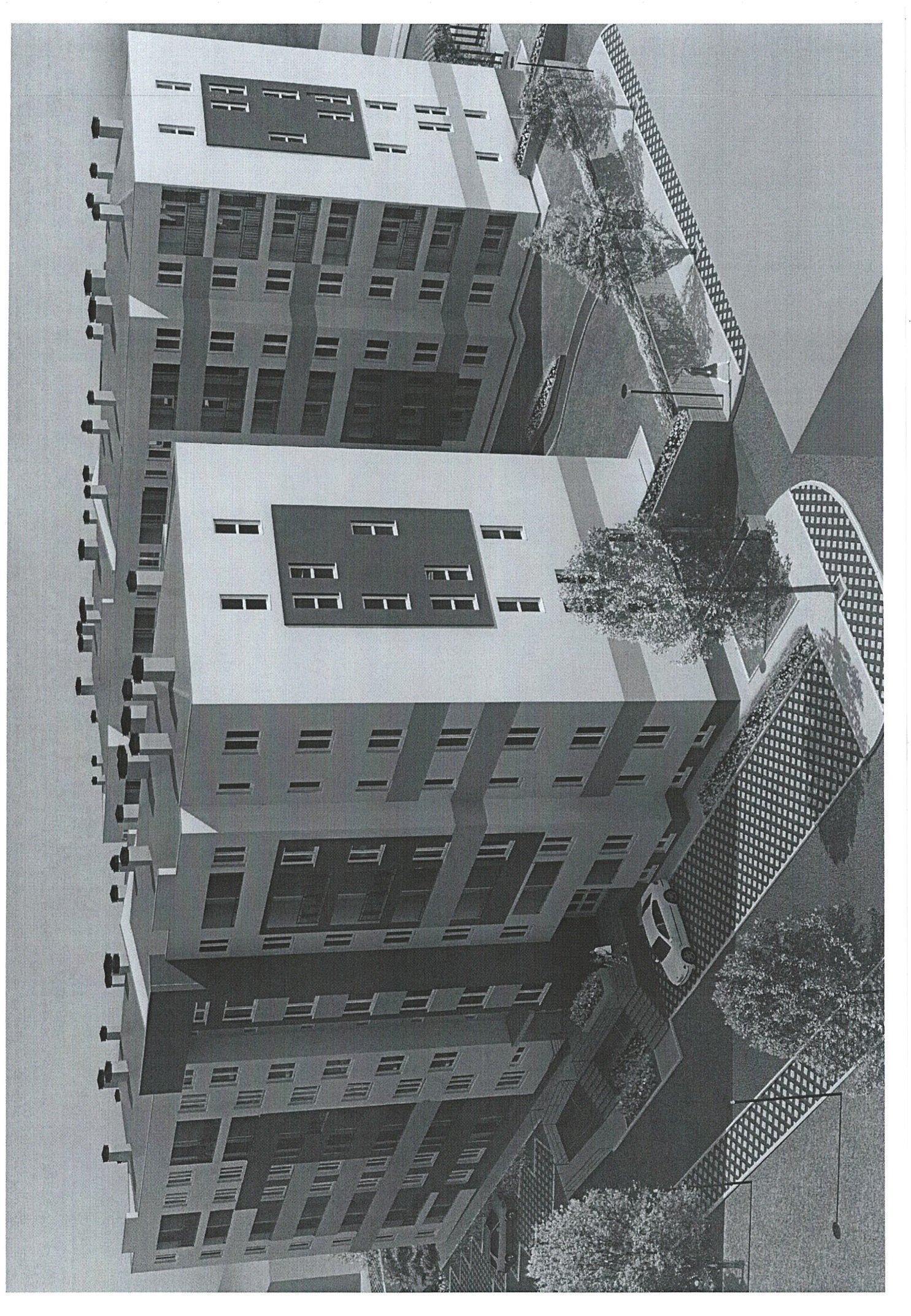 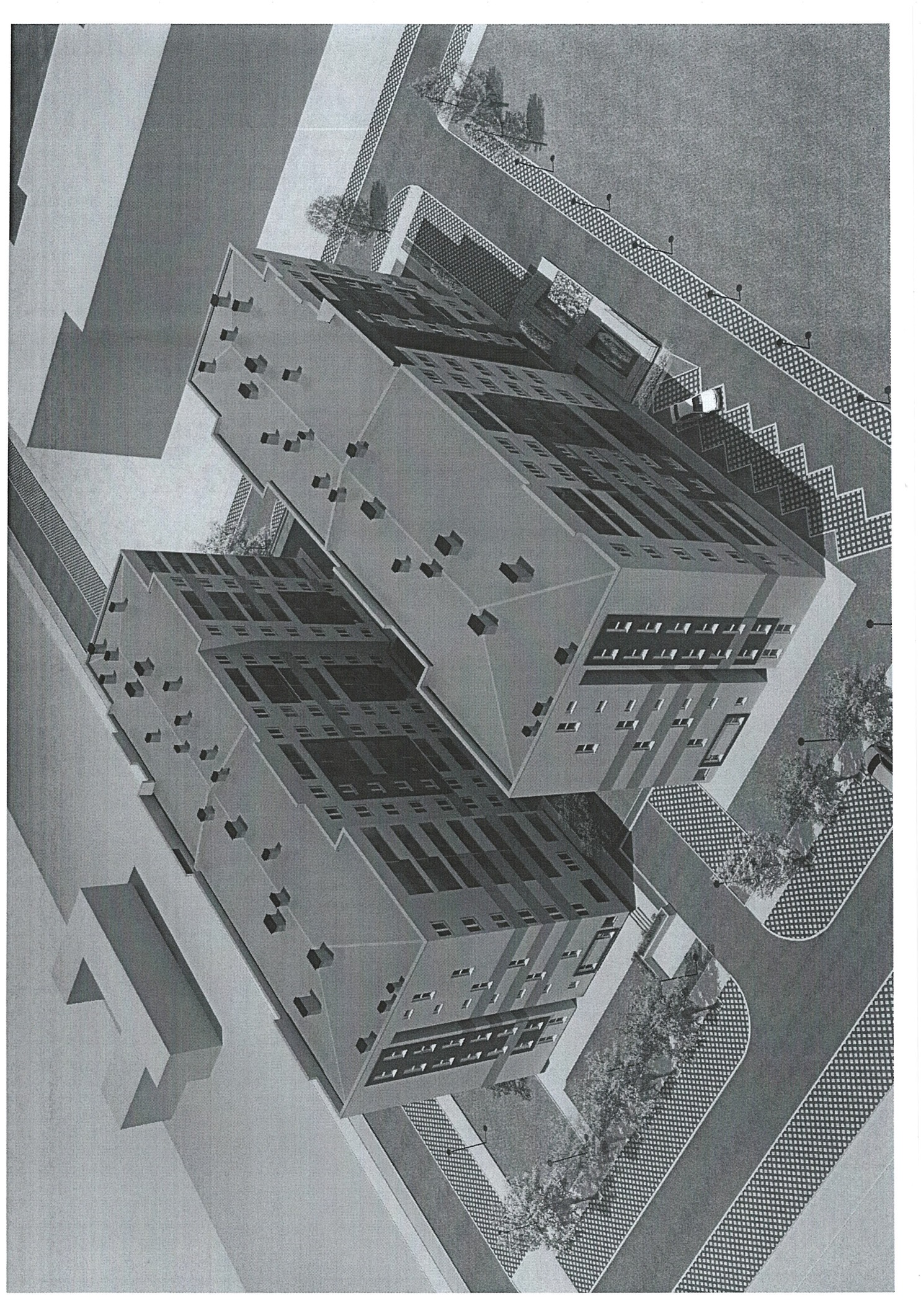 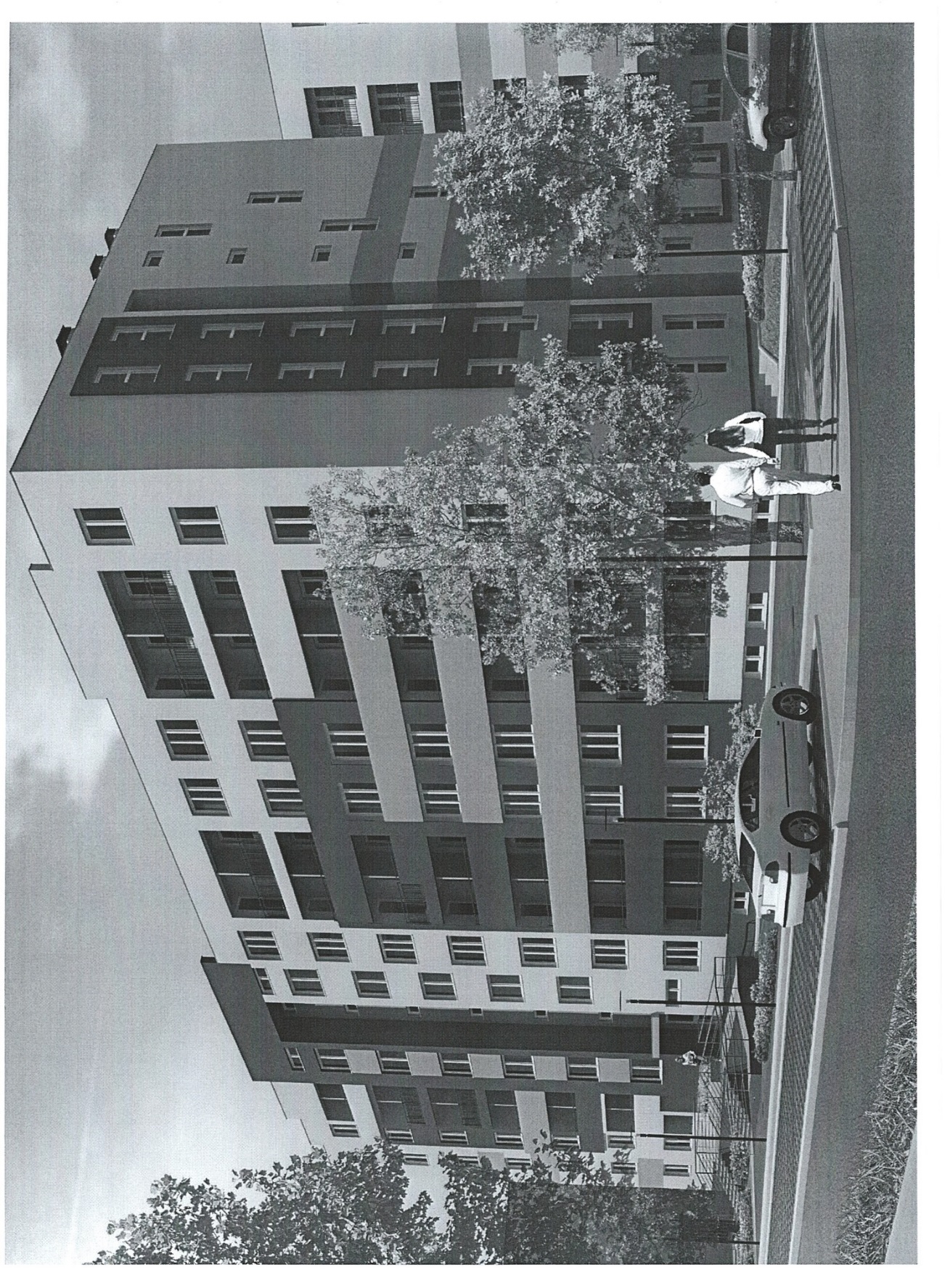 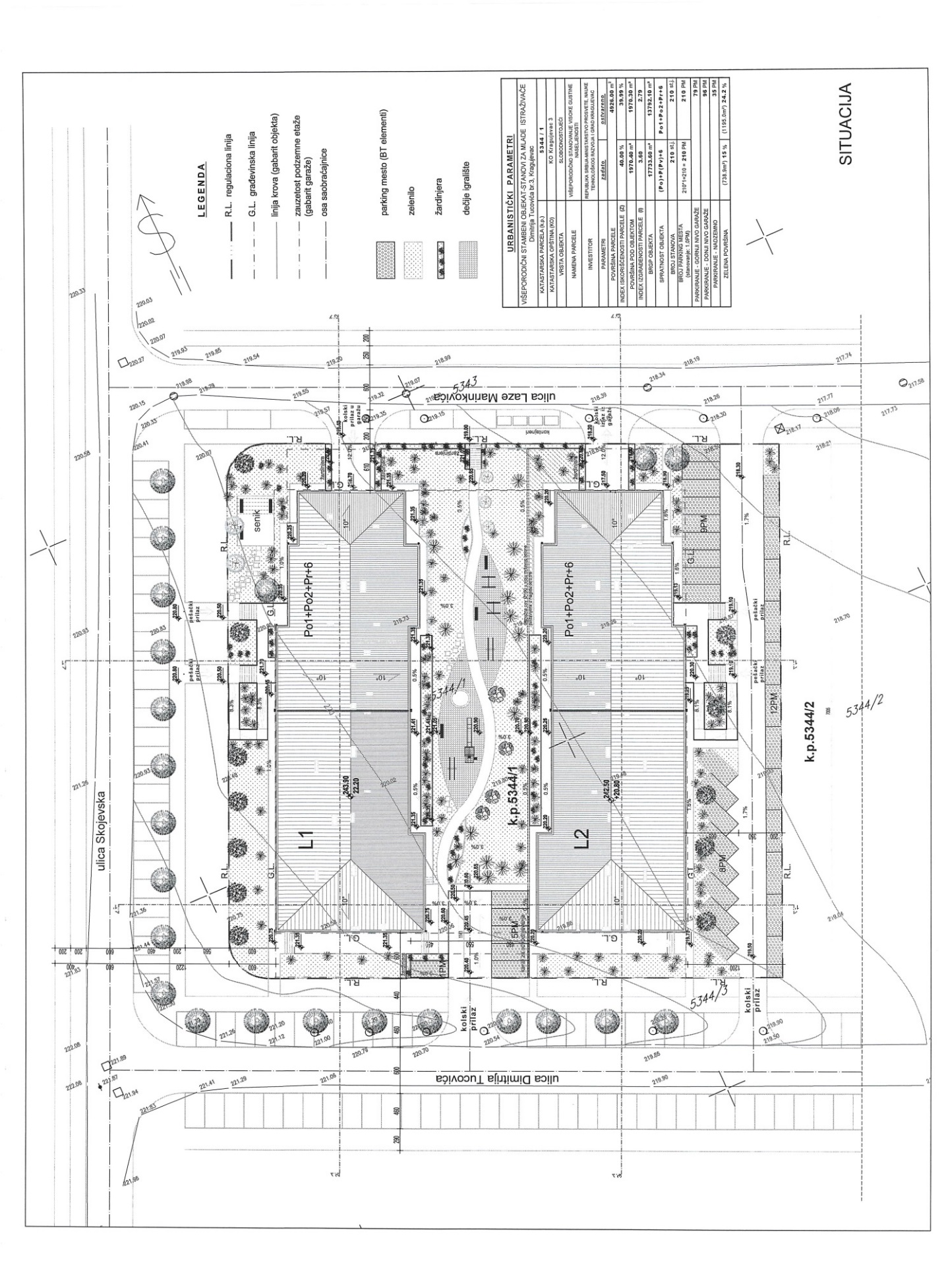 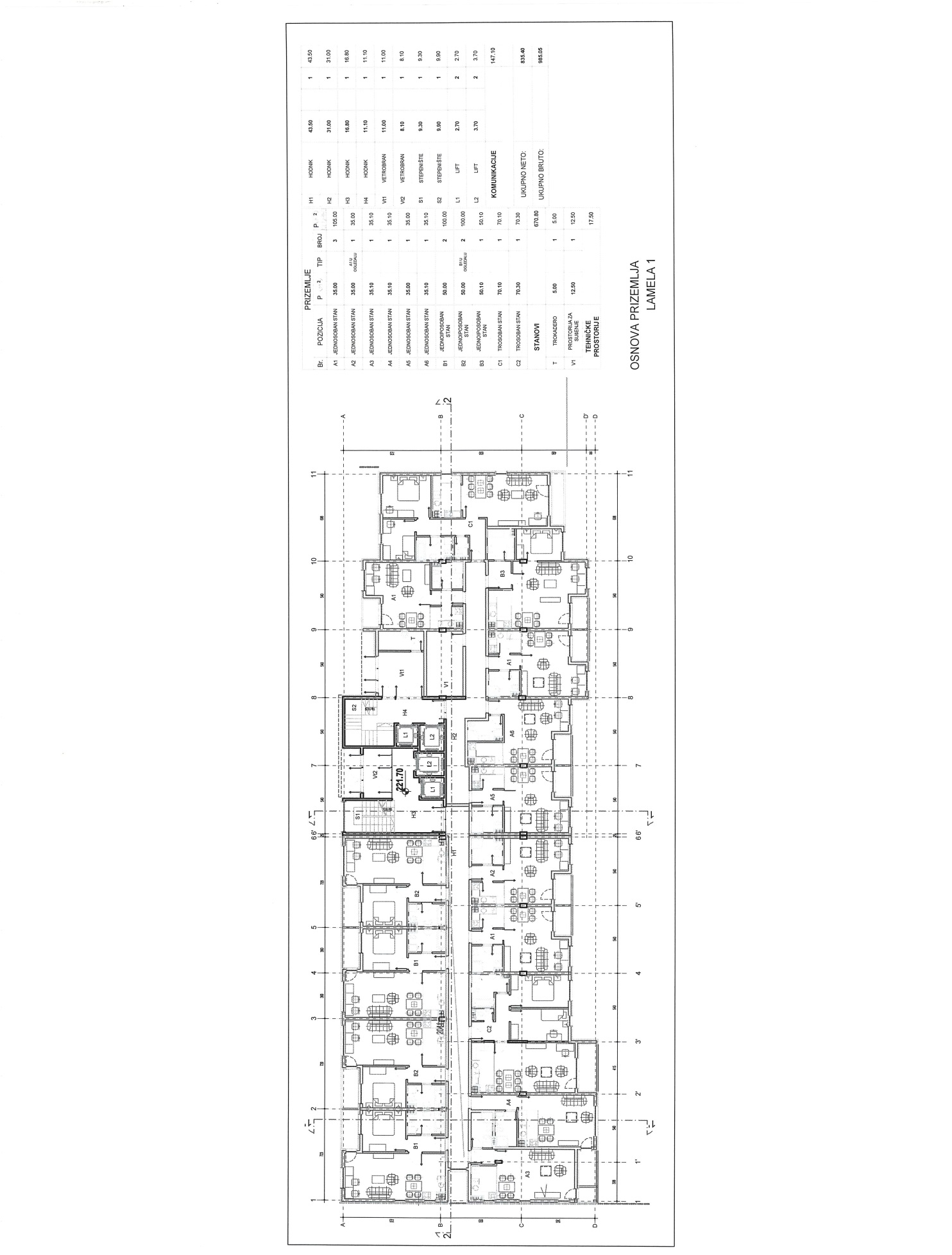 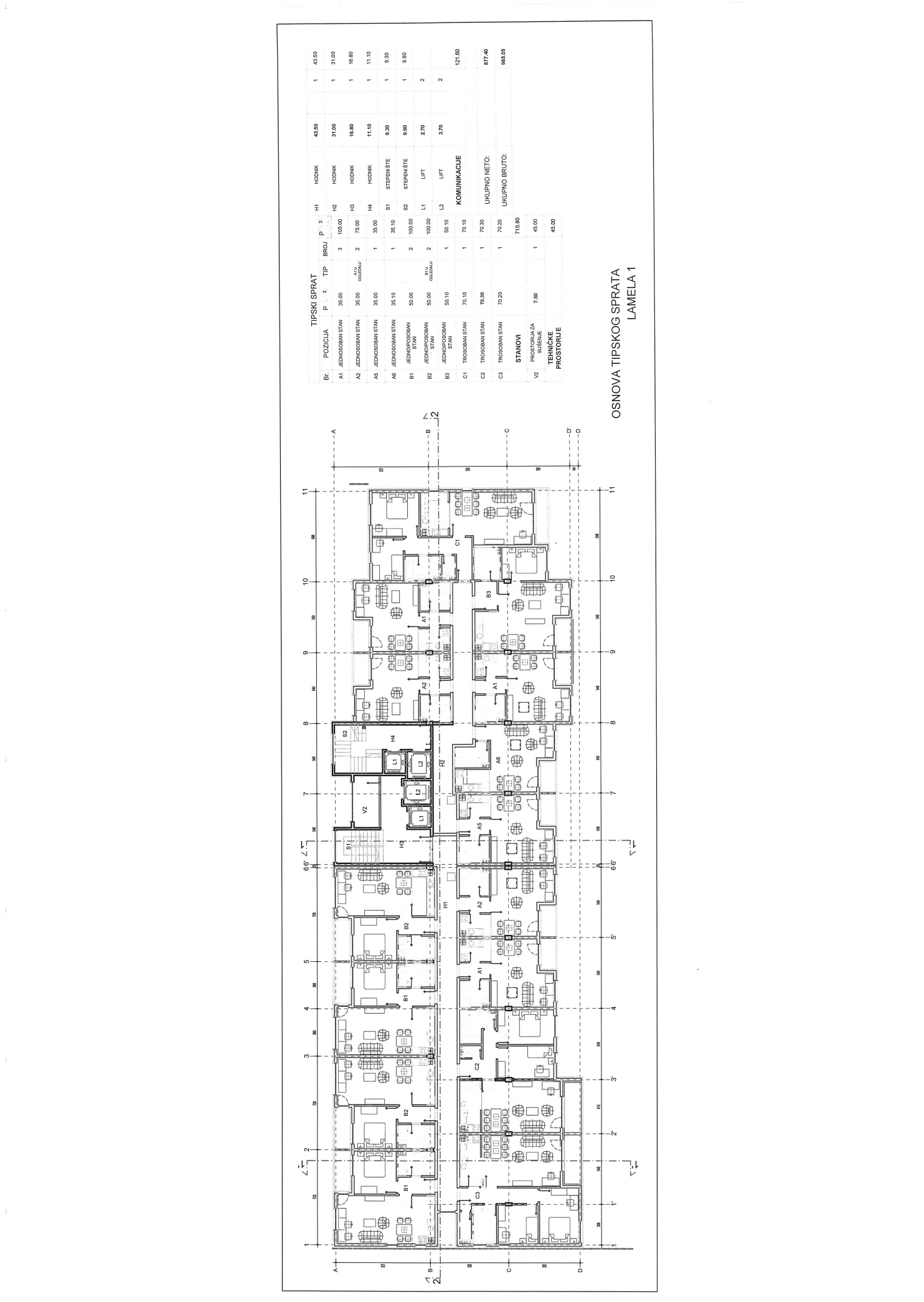 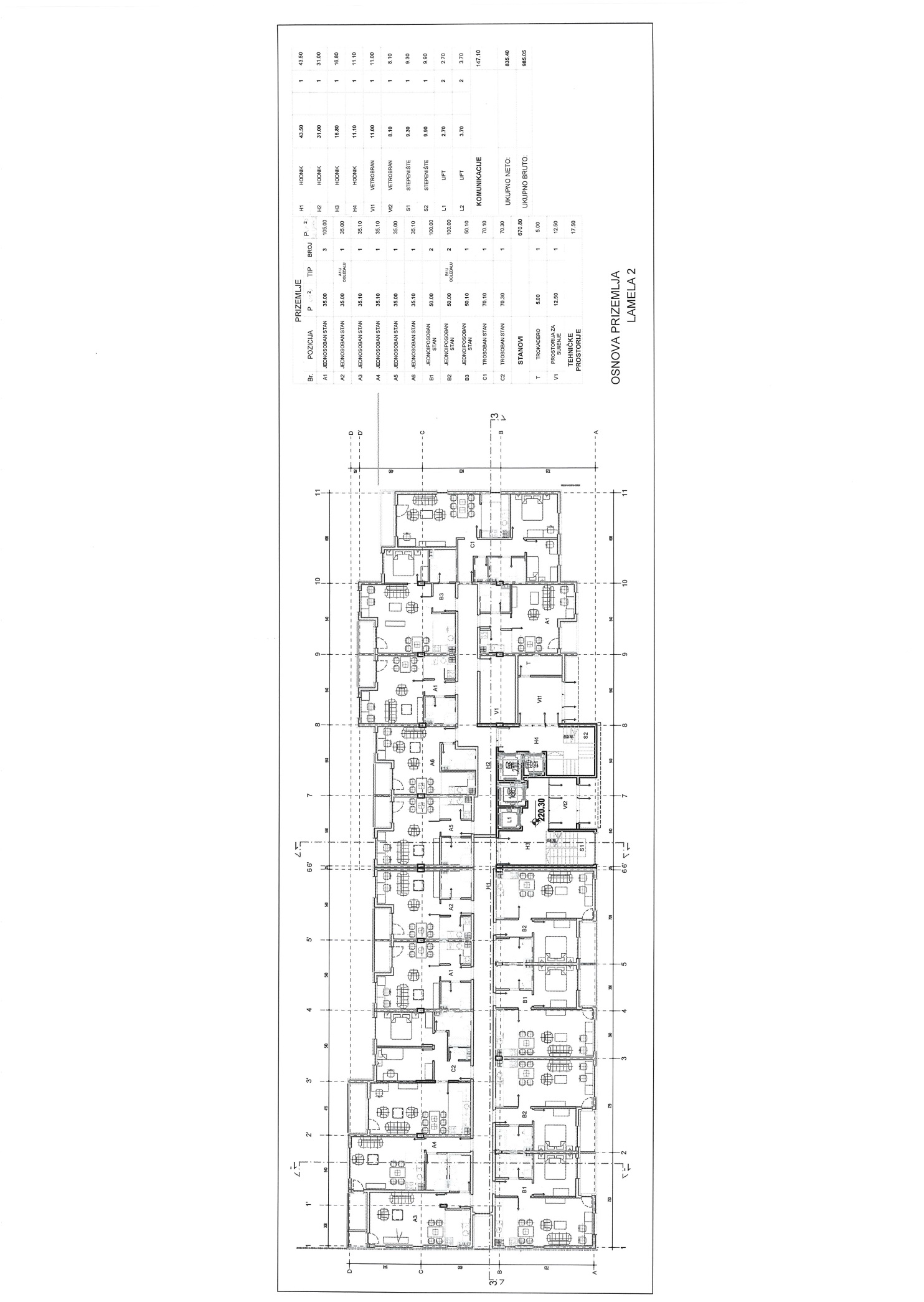 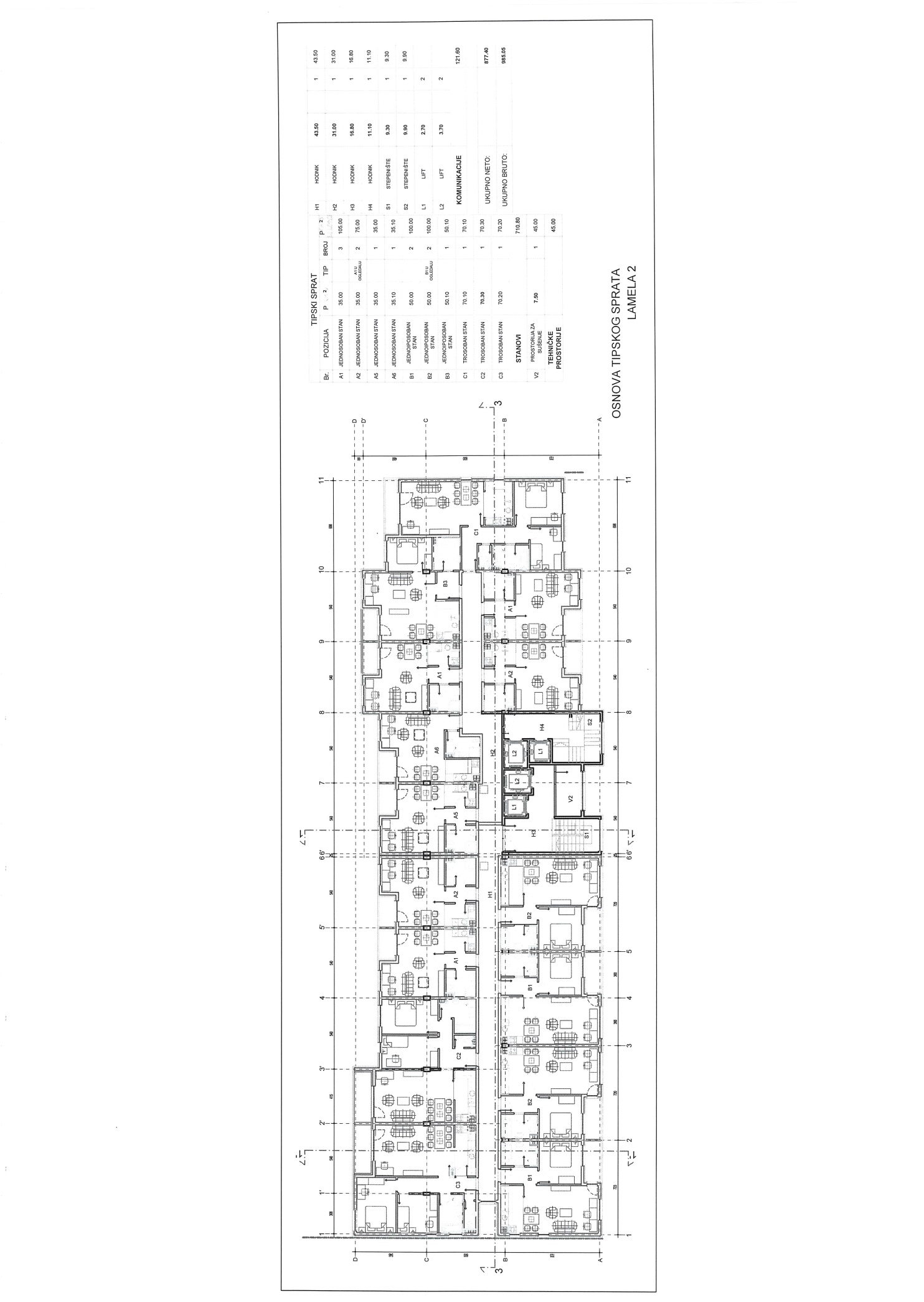 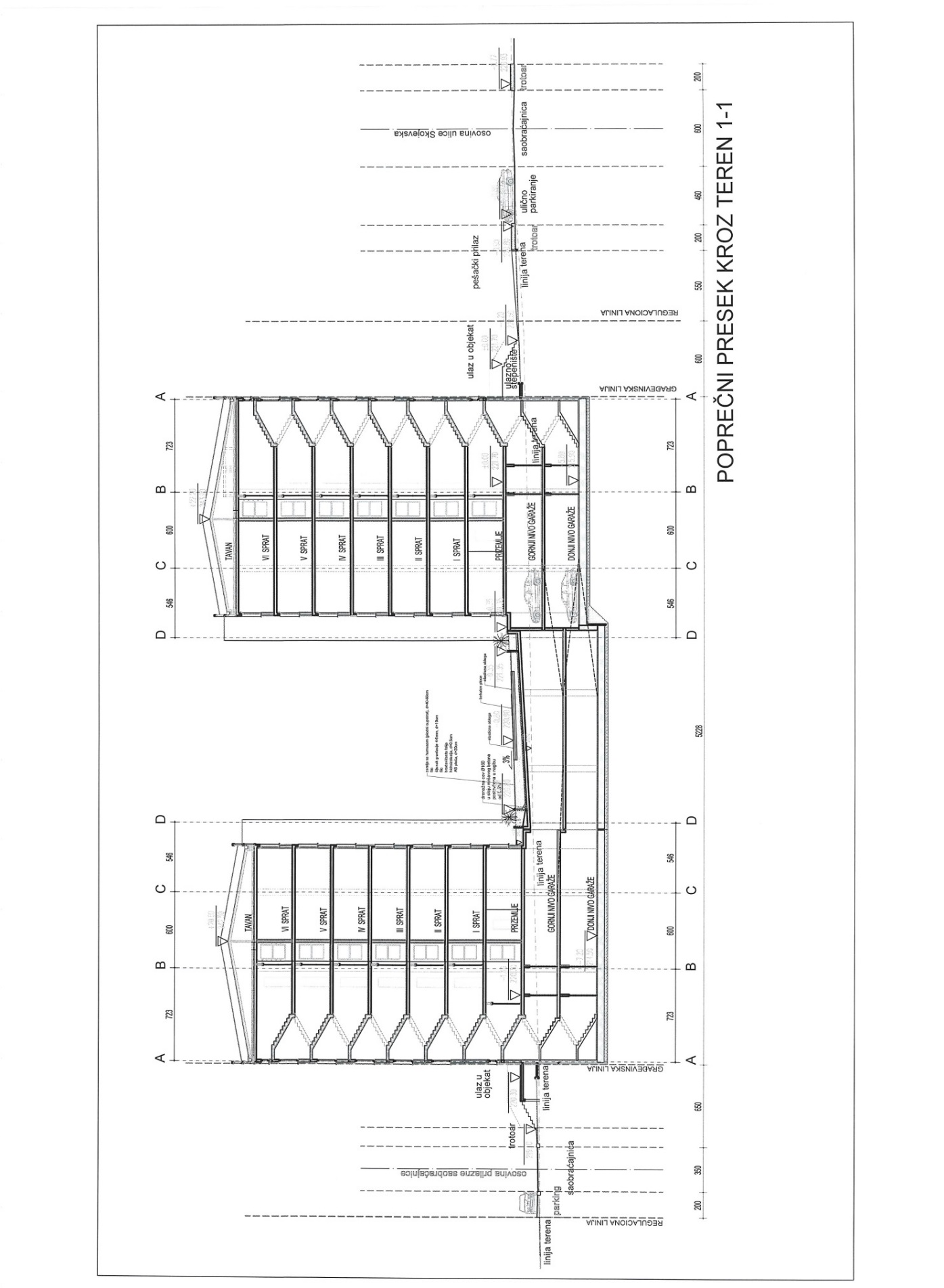 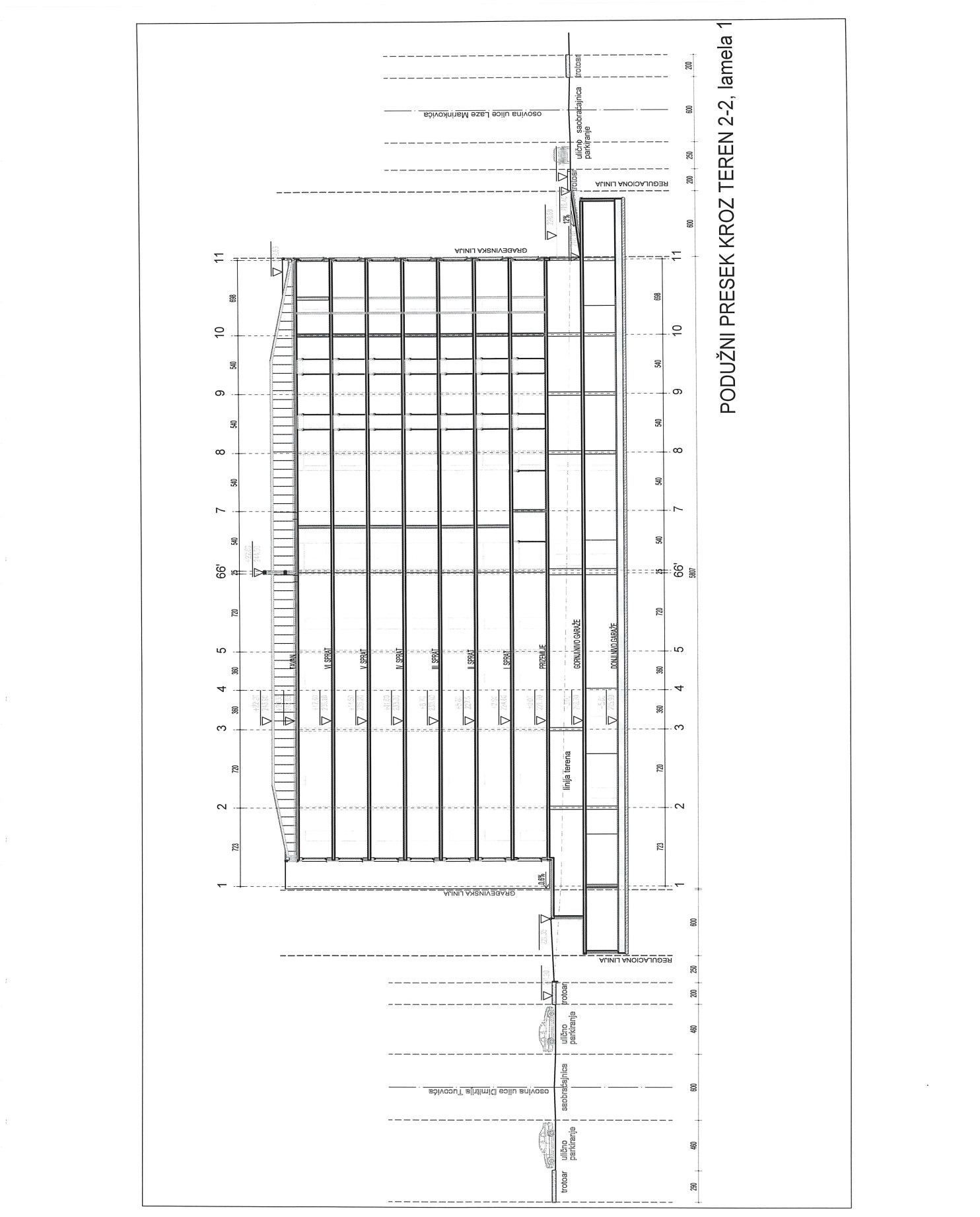 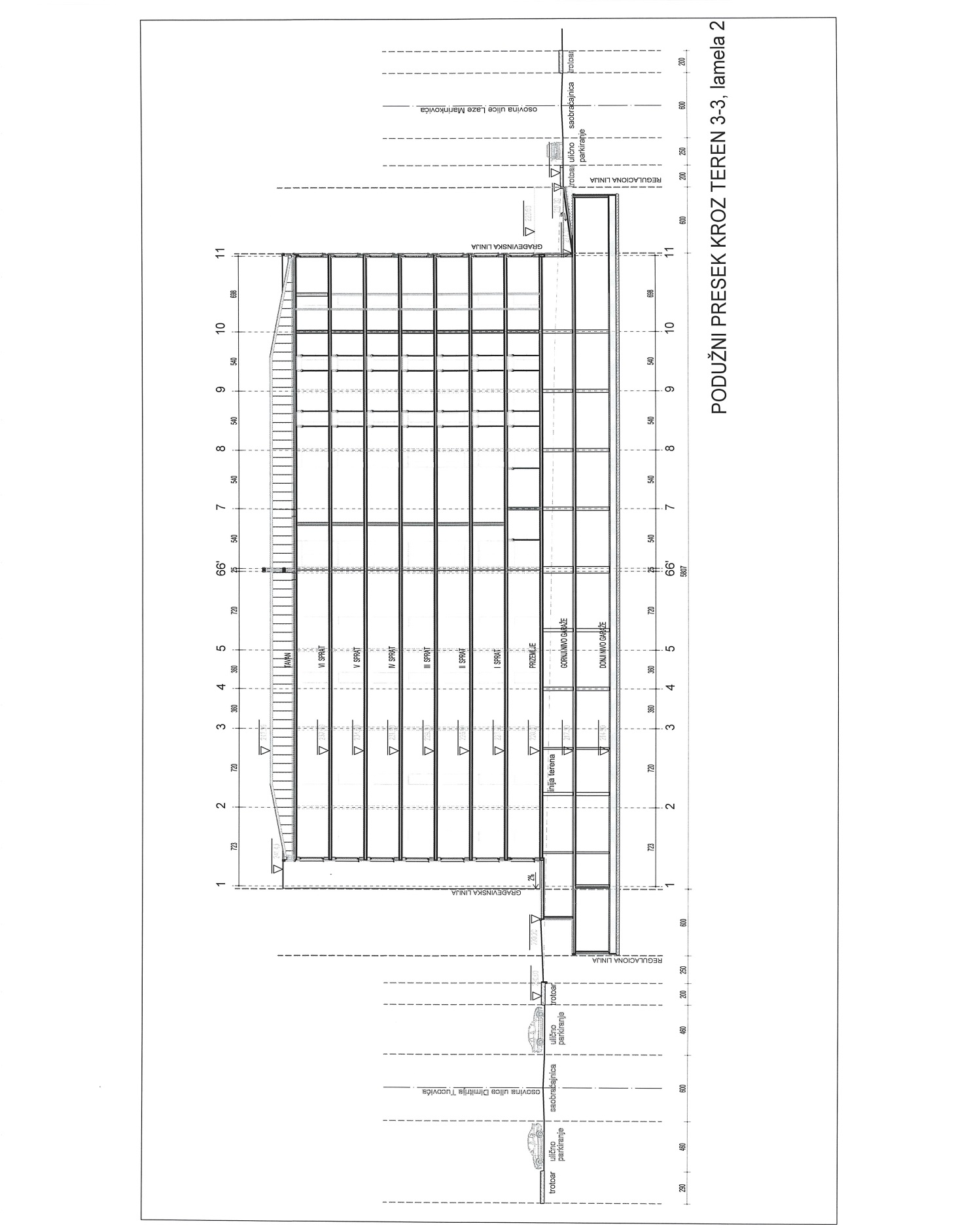 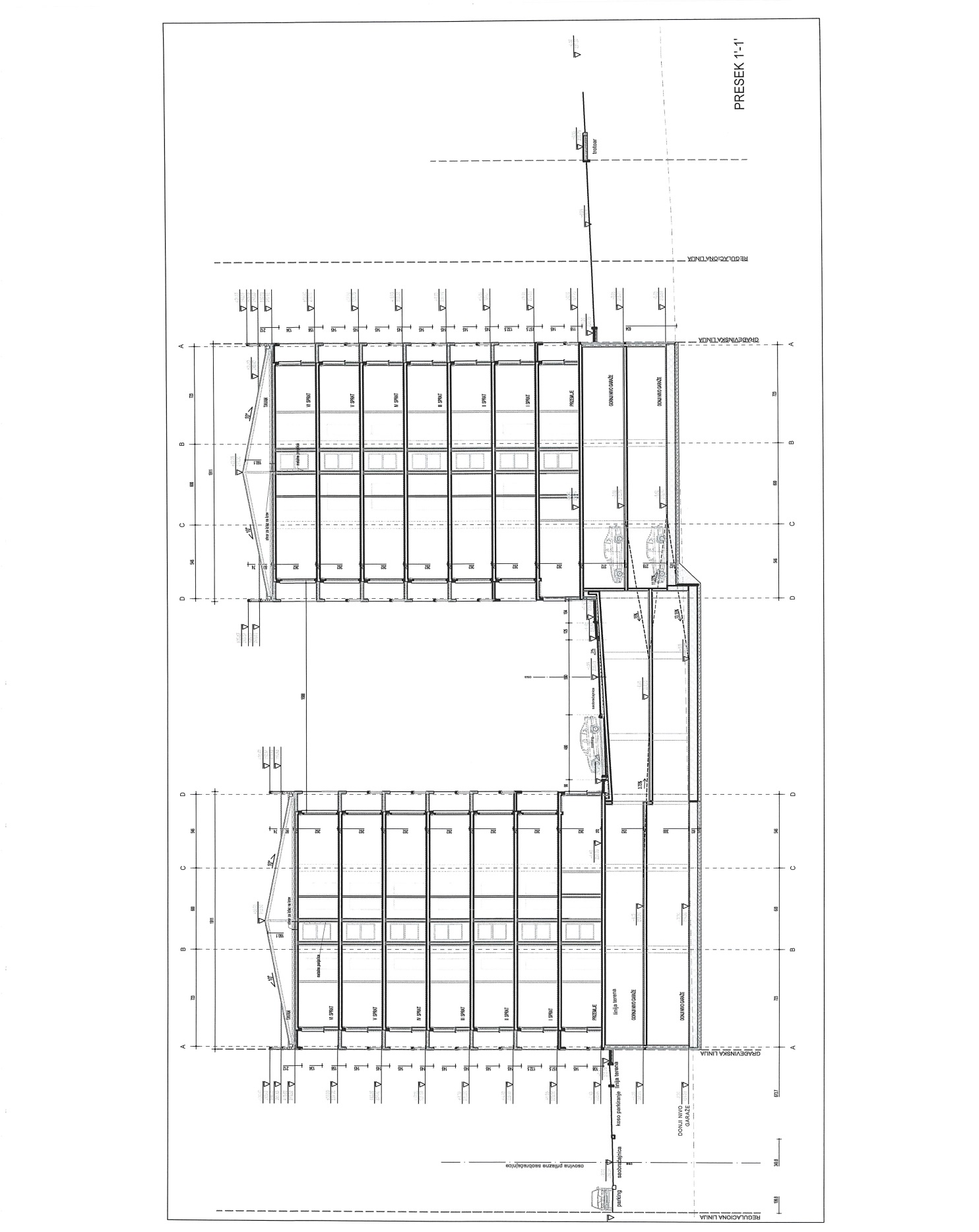 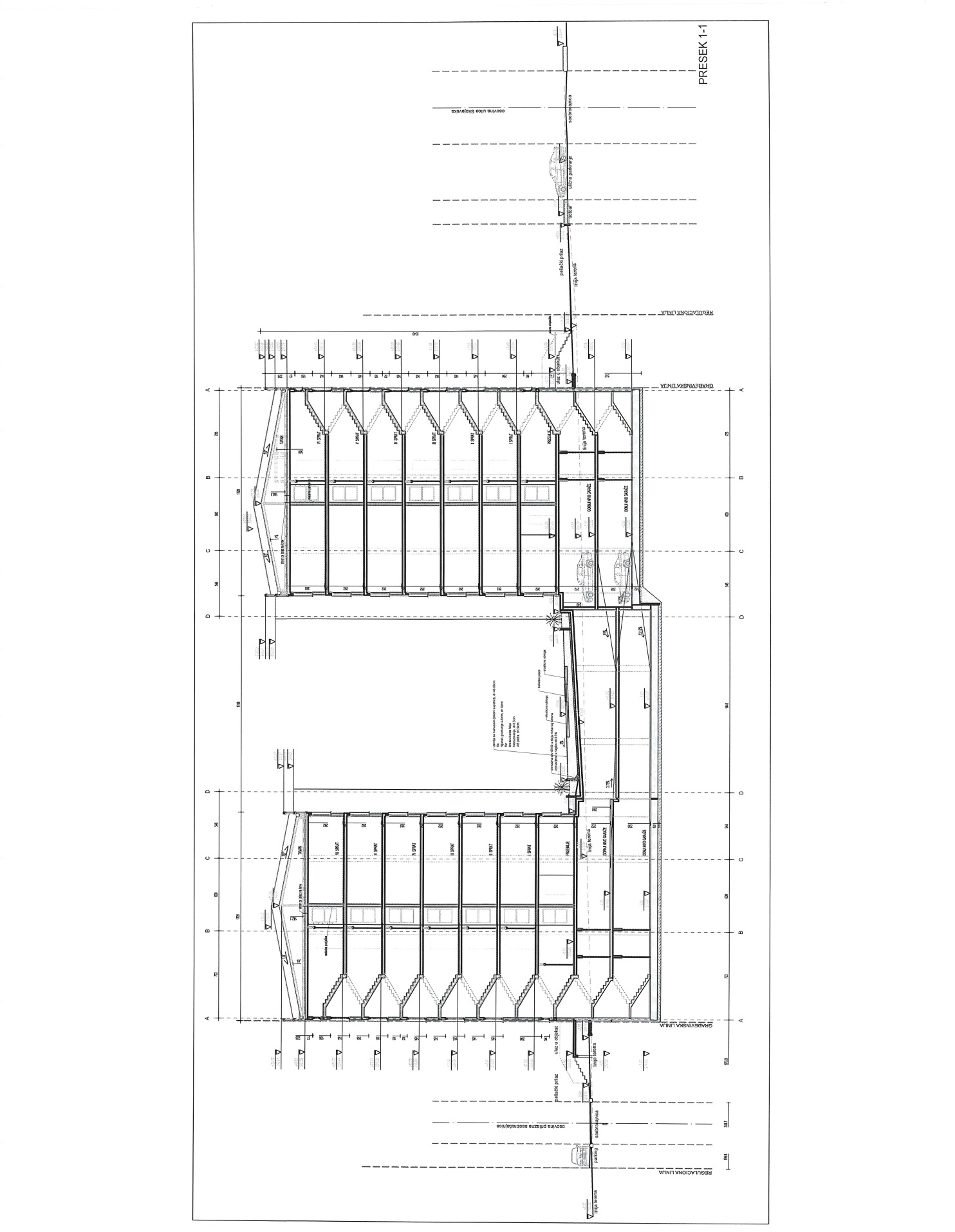 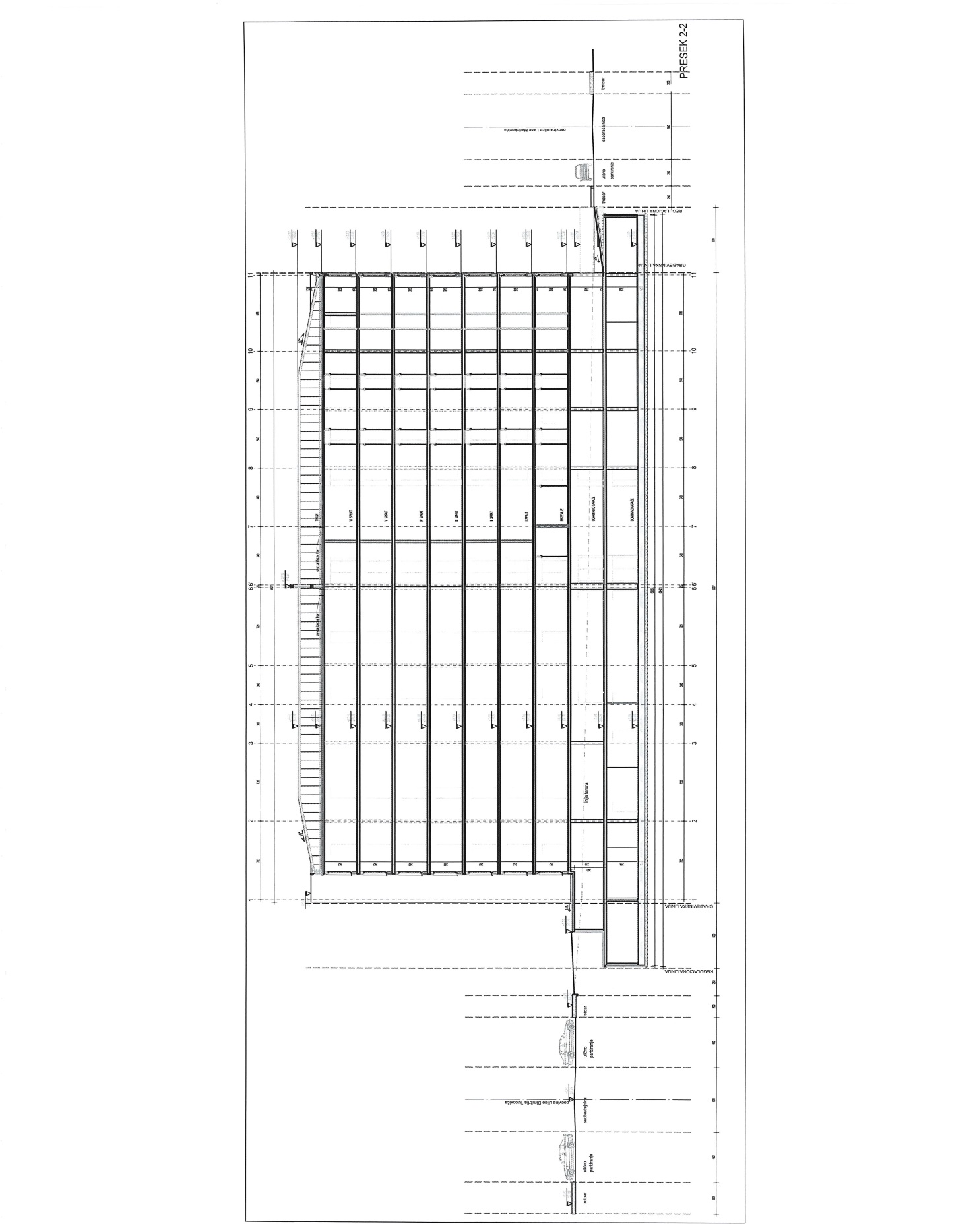 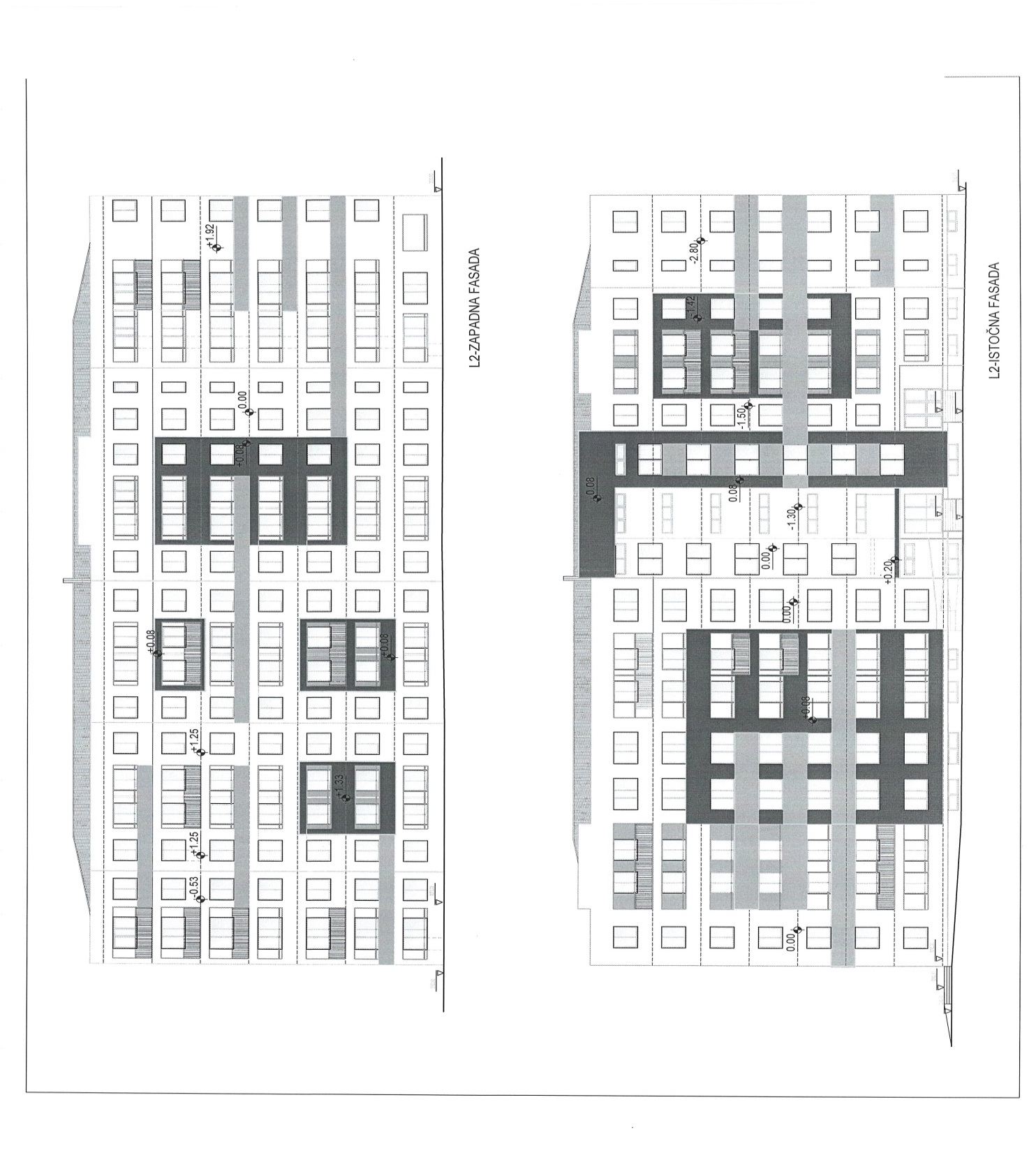 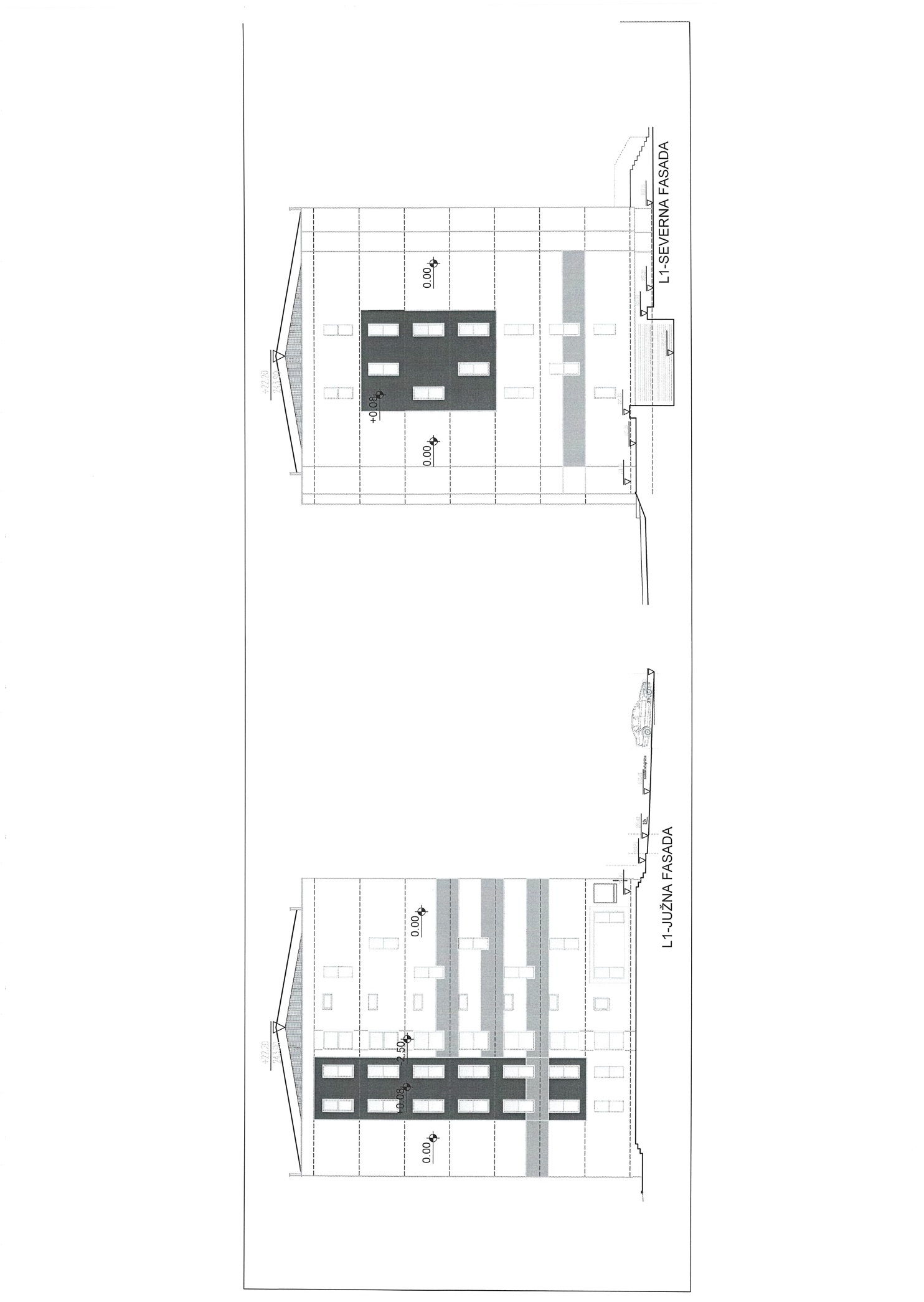 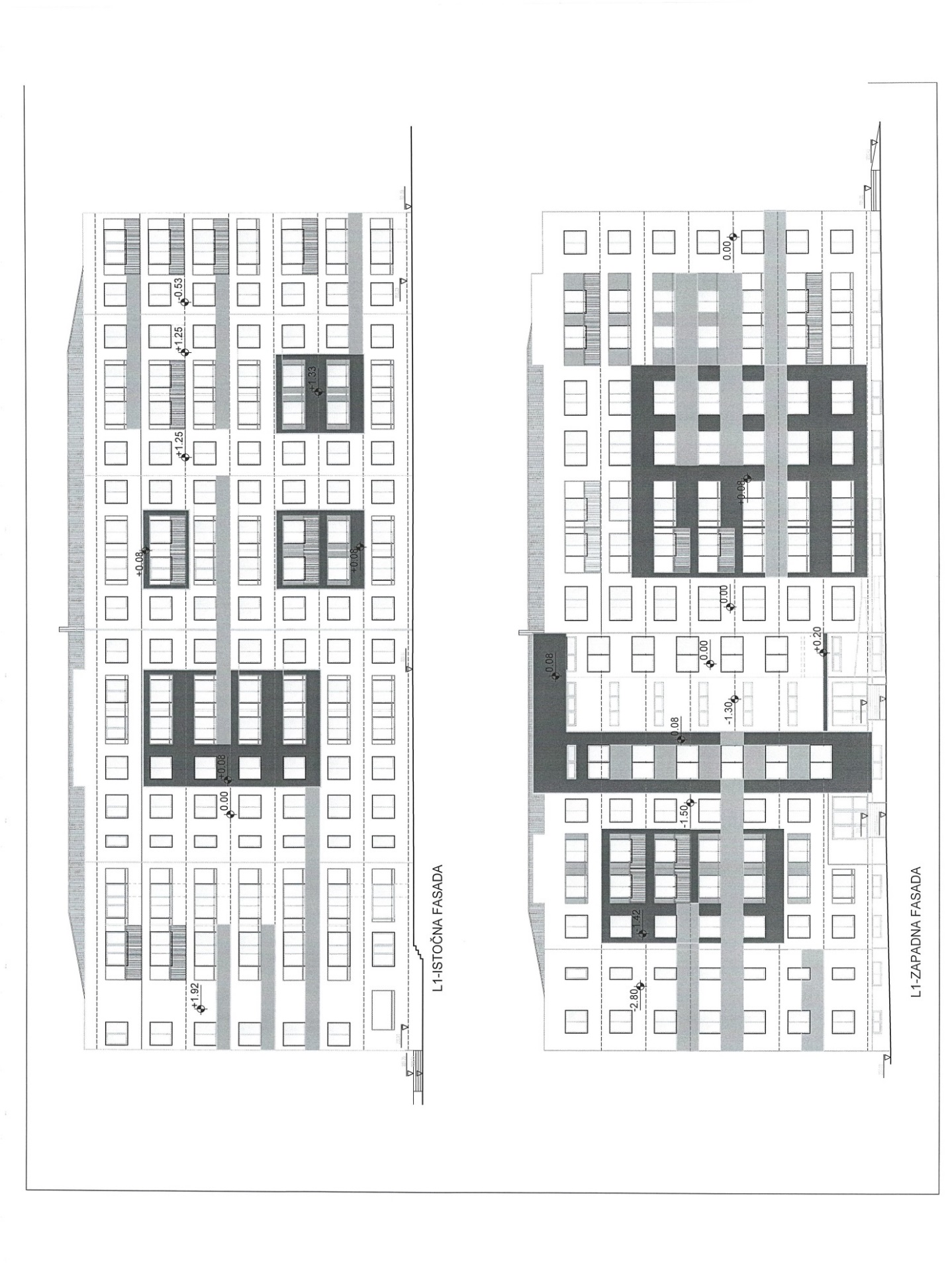 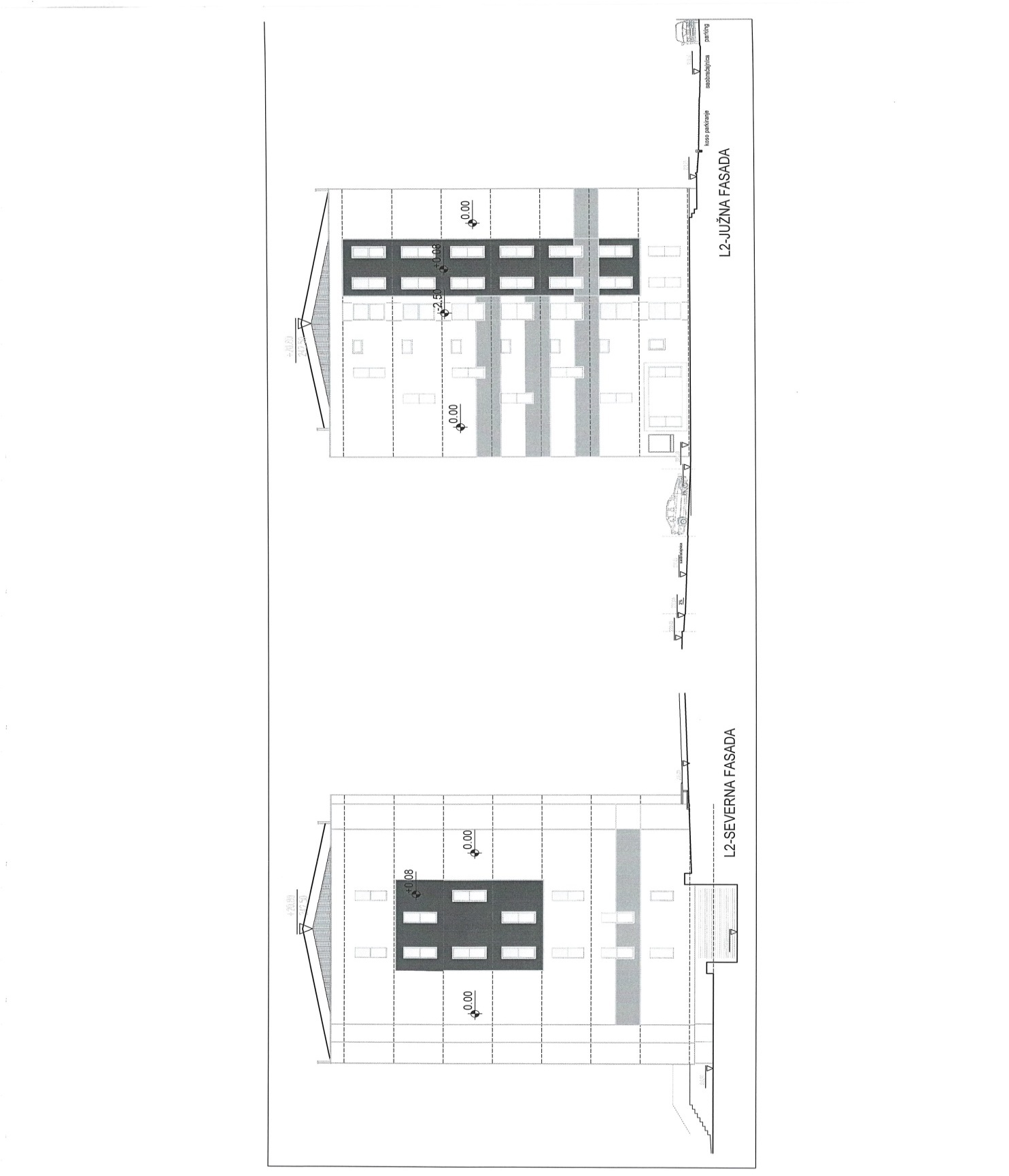 1.ОПШТИ ПОДАЦИ О ЈАВНОЈ НАБАВЦИ41.1. Подаци о наручиоцу41.2. Врста поступка јавне набавке41.3. Предмет јавне набавке41.4. Контакт42.ПОДАЦИ О ПРЕДМЕТУ ЈАВНЕ НАБАВКЕ42.1. Предмет јавне набавке42.2. Циљ поступка43.ТЕХНИЧКЕ КАРАКТЕРИСТИКЕ (СПЕЦИФИКАЦИЈА) УСЛУГА54.УСЛОВИ ЗА УЧЕШЋЕ У ПОСТУПКУ ЈАВНЕ НАБАВКЕ ИЗ ЧЛ. 75. ЗАКОНА И УПУТСТВО КАКО СЕ ДОКАЗУЈЕ ИСПУЊЕНОСТ ТИХ УСЛОВА74.1. Услови за учешће у поступку јавне набавке из чл. 75. Закона84.2. Упутство како се доказује испуњеност услова95.УПУТСТВО ПОНУЂАЧИМА КАКО ДА САЧИНЕ ПОНУДУ105.1. Подаци о језику на којем понуда мора да буде састављена115.2. Начин на који понуда мора да буде сачињена105.3. Посебни захтеви у погледу начина на који понуда мора да буде сачињена105.4. Начин измене, допуне и опозива понуде115.5. Учествовање у заједничкој понуди или као подизвођач125.6. Понуда са подизвођачем125.7. Заједничка понуда125.8. Начин и услови плаћања, гарантни рок, као и друге околности од којих зависи прихватљивост понуде13       5.8.1. Захтеви у погледу начина, рока и услова плаћања13       5.8.2. Захтев у погледу рока извршења услуге13       5.8.3. Захтев у погледу рока важења понуде135.9. Валута и начин на који мора да буде наведена и изражена цена у понуди135.10. Подаци о врсти, садржини, начину подношења, висини и роковима обезбеђења испуњења обавеза понуђача145.11. Заштита поверљивости података које наручилац ставља понуђачима на располагање, укључујући и њихове подизвођаче155.12. Додатне информације или појашњења у вези са припремањем понуде165.13. Додатна објашњења од понуђача после отварања понуда и контрола код понуђача односно његовог подизвођача175.14. Врста критеријума за доделу уговора и елементи критеријума на основу којих се додељује уговор185.15. Елементи критеријума на основу којих ће наручилац извршити доделу уговора у ситуацији када постоје две или више понуда са једнаким бројем пондера185.16. Поштовање обавеза које произилазе из важећих прописа185.17. Коришћење патента и одговорност за повреду заштићених права интелектуалне својине трећих лица185.18. Начин и рок за подношење захтева за заштиту права понуђача165.19. Рок у којем ће уговор бити закључен176.ОБРАСЦИ ЗА САЧИЊАВАЊЕ ПОНУДЕ18Образац 118Образац 219Образац 320Образац 421Образац 522Образац 5а23Образац 5бОбразац 6Образац 7                                                                                                                 26                                                                                                                     2425Образац 8Образац 9 - МОДЕЛ УГОВОРА                                                                             2827ПРЕДМЕТ ЈАВНЕ НАБАВКЕ: ТЕХНИЧКИ ПРЕГЛЕД ОБЈЕКТА СА ИЗРАДОМ ЕНЕРГЕТСКОГ ПАСОША НА ИЗГРАДЊИ СТАНОВА ЗА МЛАДЕ ИСТРАЖИВАЧЕ УНИВЕРЗИТЕТА У КРАГУЈЕВЦУ, БРОЈ ЈАВНЕ НАБАВКЕ: ЈНМВ/3-2017/УПРЕДМЕТ ЈАВНЕ НАБАВКЕ: ТЕХНИЧКИ ПРЕГЛЕД ОБЈЕКТА СА ИЗРАДОМ ЕНЕРГЕТСКОГ ПАСОША НА ИЗГРАДЊИ СТАНОВА ЗА МЛАДЕ ИСТРАЖИВАЧЕ УНИВЕРЗИТЕТА У КРАГУЈЕВЦУ, БРОЈ ЈАВНЕ НАБАВКЕ: ЈНМВ/3-2017/УПОДАЦИ О ПОНУЂАЧУПОДАЦИ О ПОНУЂАЧУНазив СедиштеОвлашћено лице за потписивање уговораОсоба за контактТелефонТелефаксЕлектронска поштаРачунМатични бројПИБПОНУДУ ПОДНОСИ:А) САМОСТАЛНОПОНУДУ ПОДНОСИ:А) САМОСТАЛНОБ) СА ПОДИЗВОЂАЧЕМБ) СА ПОДИЗВОЂАЧЕМВ) КАО ЗАЈЕДНИЧКУ ПОНУДУВ) КАО ЗАЈЕДНИЧКУ ПОНУДУМесто:Датум:М.П.Потпис овлашћеног лицаПРЕДМЕТ ЈАВНЕ НАБАВКЕ: ТЕХНИЧКИ ПРЕГЛЕД ОБЈЕКТА СА ИЗРАДОМ ЕНЕРГЕТСКОГ ПАСОША НА ИЗГРАДЊИ СТАНОВА ЗА МЛАДЕ ИСТРАЖИВАЧЕ УНИВЕРЗИТЕТА У КРАГУЈЕВЦУ, БРОЈ ЈАВНЕ НАБАВКЕ: ЈНМВ/3-2017/УПРЕДМЕТ ЈАВНЕ НАБАВКЕ: ТЕХНИЧКИ ПРЕГЛЕД ОБЈЕКТА СА ИЗРАДОМ ЕНЕРГЕТСКОГ ПАСОША НА ИЗГРАДЊИ СТАНОВА ЗА МЛАДЕ ИСТРАЖИВАЧЕ УНИВЕРЗИТЕТА У КРАГУЈЕВЦУ, БРОЈ ЈАВНЕ НАБАВКЕ: ЈНМВ/3-2017/УПОДАЦИ О:ПОДИЗВОЂАЧУилиУЧЕСНИКУ У ЗАЈЕДНИЧКОЈ ПОНУДИ(заокружити релевантно)ПОДАЦИ О:ПОДИЗВОЂАЧУилиУЧЕСНИКУ У ЗАЈЕДНИЧКОЈ ПОНУДИ(заокружити релевантно)Назив Седиште Особа за контактТелефонТелефаксЕлектронска поштаРачун Матични број ПИБПроценат укупне вредности набавке који ће извршити подизвођач:Део предмета набавке који ће извршити подизвођач:Место:Датум:М.П.Потпис овлашћеног лицаУПотпис овлашћеног лица понуђача:М.П.Датум:Место.Датум:М.П.Потпис овлашћеног лицаРед. Бр.Назив наручиоцаПериод извршења уговораБруто површина објектаВредност извршених услуга (без ПДВ)Назив члана групе понуђача који је извршио наведени уговор1.2.3.4.5.6.7.8.Ред. Бр.Назив наручиоцаПериод извршења уговораБруто површина објектаВредност извршених услуга (без ПДВ)Назив члана групе понуђача који је извршио наведени уговор1.2.3.4.5.6.7.8.Ред. Бр.Назив наручиоцаПериод извршења уговораБруто површина објектаВредност извршених услуга (без ПДВ)Назив члана групе понуђача који је извршио наведени уговор1.2.3.4.5.6.7.8.Име и презимеСтручна спремаБрој лиценцеОснов ангажовања:ЗапосленАнгажованУкупна вредност понуде изражена у динарима без ПДВ-а:Словима:Словима:ПДВ:Укупна вредност понуде изражена у динарима са ПДВ-омСловима:Место:М.П.Потпис овлашћеног лицаДатум:М.П.Потпис овлашћеног лицаДатум:ВРСТА ТРОШКАИЗНОС ТРОШКА У РСДУКУПАН ИЗНОС ТРОШКОВА ПРИПРЕМАЊА ПОНУДЕМесто:Датум:М.П.Потпис овлашћеног лицаЗА ПРУЖАОЦА УСЛУГЕ ЗА КОРИСНИКАв.д. директора________________________________________________________________Драган КатуцаМесто:Датум:М.П.Потпис овлашћеног лицаЛАМЕЛЕ Нето корисна површинаКомада%1.Једнособни 35m2100352.Једноипособни50m270353.Трособни70m24030УКУПНО9800210100%